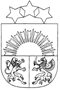 LATVIJAS  REPUBLIKAVAIŅODES   NOVADA  DOMEReģ.Nr.90000059071, Raiņa iela 23A, Vaiņode, Vaiņodes pag.,  Vaiņodes nov.,  LV-3435 tālr.63464333, 63464954, fakss 63407924, e-pasts   dome@vainode.lvDOMES SĒDES PROTOKOLSNr. 10Vaiņodes novada Vaiņodē2020. gada 16. jūnijāSēde sasaukta plkst.1530Sēdi atklāj plkst.1530Sēdi vada – domes priekšsēdētājs Visvaldis JansonsProtokolē –  Vita BarakauskaPiedalās deputāti –, Oļegs Jurjevs, Zigmunds Mickus, Artūrs Blumbergs, Iveta Mame, Aiga Jaunzeme.Nepiedalās: Kaspars Kirpičenoks - pamatdarbs, Sandra Grosberga – pamatdarbs, Valdis Līkosts – pamatdarbs.Uzaicināti piedalīties: pašvaldības izpilddirektors Normunds Pāvils, juriste  Evita Vanaga, komunālās nodaļās vadītāja vietnieks Gatis Kauliņš, finanšu speciālists Ingus Silnieks.Darba kārtībā:Par zemes nomas līguma slēgšanu – /…/ iesniegums;/…/ iesniegums;/…/ iesniegums.Par zemes nomas līguma laušanu - /…/ iesniegumsPar zemes nomas līguma pagarināšanu - /…/ iesniegumsPar dzīvojamo telpu īres līguma laušanu:Par /…/ īres līguma laušanu;Par /…/ īres līguma laušanu;Par /…/ īres līguma laušanu.Par dzīvojamo telpu īres līguma laušanu un jauna dzīvojamo telpu īres līguma slēgšanu - /…/ iesniegumsPar dzīvojamo telpu īres līguma slēgšanu:/…/ iesniegums;/…/ ieniegums;/…/ iesniegums.Par nekustamo īpašumu izvērtēšanu pašvaldības funkciju veikšanai un atsavināšanas procedūras uzsākšanu:Par NĪ Raiņa iela 60A-1, Vaiņode, Vaiņodes pag., Vaiņodes nov.;Par Raiņa iela 62-5, Vaiņode, Vaiņodes pag., Vaiņodes nov.;„Krustkalna grantsbedres”, Embūtes pag., Vaiņodes nov.;Par nekustamo īpašumu atsavināšanu:“Taisnā iela 1”, Vaiņode, Vaiņodes pag., Vaiņodes nov.;“Sanatorijas iela 2”, Vaiņode, Vaiņodes pag., Vaiņodes nov.Par zemesgabala “Vagari”, 1.2 ha, nomas tiesību izsoles protokola apstiprināšanu.Par dzīvesvietas deklarēšanu – /…/ iesniegums.Par lokālplānojuma projekta īpašumam “Poligons”, kadastra numurs 6454 003 0174, zemes vienības kadastra apzīmējums 6454 003 0173, Embūtes pagastā, Vaiņodes novadā, nodošanu publiskajai apspriešanai un atzinumu saņemšanai.Par Vaiņodes novada pašvaldības 2019. gada Publiskā pārskata apstiprināšanu.Par Embūtes tūrisma informācijas centra pakalpojumu izcenojumiem.Par Vaiņodes novada domes priekšsēdētāja Visvalža Jansona atvaļinājumu.Par grozījumiem 2018.gada 31.maija Grobiņas sadarbības teritorijas civilās aizsardzības komisijas nolikumāPar apsaimniekošanas maksu daudzdzīvokļu dzīvojamai mājai Kalna ielā 1C, Vaiņodē, Vaiņodes pag., Vaiņodes nov.Par apsaimniekošanas maksu daudzdzīvokļu dzīvojamai mājai Baznīcas ielā 2A, Vaiņodē, Vaiņodes pag., Vaiņodes nov.Atklāti balsojot: PAR – 6 (Visvaldis Jansons, Oļegs Jurjevs, Artūrs Blumbergs,  Zigmunds Mickus, Iveta Mame, Aiga Jaunzeme,); PRET – nav; ATTURAS – nav,Vaiņodes novada dome NOLEMJ:Apstiprināt izsludināto sēdes darba kārtību.Tiek veiks sēdes audio ieraksts. Pieejams: http://www.vainode.lv/dome-zino/domes-sezu-protokoli/1.p.Par  zemes nomas līguma slēgšanu/ziņo: O. Jurjevs//…/ iesniegumsPamats: /…/, p.k. /…/, deklarētā dzīvesvieta /…/ Grobiņa, Grobiņas nov., LV3430, iesniegums saņemts 12.05.2020., Vaiņodes novada pašvaldībā, iereģistrēts ar Nr. 2.1.11/2020/587, ar lūgumu iznomāt zemes gabalus, ar nosaukumu Liepu iela 8, kas atrodas Vībiņos, Embūtes pag., Vaiņodes nov.,   kad. apz. 6454 004 0156, 0.02 ha platībā un ar kad. apz. 6454 004 0136, 0.08 ha platībā  uz pieciem gadiem ēku uzturēšanai. Konstatēts: nekustamais īpašums ar adresi  Liepu iela 8, Vībiņi, Embūtes pag., Vaiņodes nov., kadastra Nr. 6454 004 0136, kurš sastāv no diviem zemesgabaliem  ar kadastra apzīmējumu 6454 004 0136, 0.08 ha platībā, un ar kadastra apzīmējumu 6454 004 0156, 0.02 ha platībā. Zemesgabals ar kad. apz. 6454 004 0136, sastāv no 0.08 ha - zem ēkām un pagalmiem esošas zemes. Uz zemesgabala kadastra informācijas sistēmā ir reģistrēta dzīvojamā ēka.Zemesgabals ar kad. apz. 6454 004 0156, sastāv no 0.02 ha - zem ēkām un pagalmiem esošas zemes. Uz zemes gabala atrodas 3 palīgēkas, kasb ir reģistrētas kadastra informācijas sistēmā. Uz zemesgabalu esošās ēkas izmanto cita persona, tāpēc zemesgabals iznomājams un līgums slēdzams tikai ar personu, kura lieto tur atrodošās ēkas.Nekustamais īpašums nav ierakstīts zemesgrāmatā, zemesgabali piekritīgi Vaiņodes novada pašvaldībai. Zemes lietošanas mērķis: individuālo dzīvojamo māju apbūve, NĪLM:0601. Pamatojoties uz likuma “Par pašvaldībām” 14. panta pirmās daļas 2. punktu un otrās daļas 3. punktu,  21. panta pirmās daļas 14 punkta a) apakšpunktu. 19.06.2018. Ministru kabineta noteikumiem Nr. 350 “Publiskas personas zemes nomas un apbūves tiesības noteikumi” 5.p, 7., un 17.p.Atklāti balsojot: PAR – 6 (Visvaldis Jansons, Oļegs Jurjevs, Artūrs Blumbergs,  Zigmunds Mickus, Iveta Mame, Aiga Jaunzeme,); PRET – nav; ATTURAS – nav,Vaiņodes novada dome NOLEMJ:1.1.1. Ar 2020. gada 1. jūliju slēgt zemes nomas līgumu ar /…/, p.k. /…/, par zemes gabaliem Liepu iela 8, ar kad. apz. 6454 004 0136, 0.08 ha platībā, kas atrodas Vībiņos, Embūtes pag., Vaiņodes nov., līdz 30.06.2025., ēku uzturēšanai.1.1.2. Noteikt zemes nomas maksu 1.5% no kadastrālās vērtības, bet ne mazāk kā EUR 28.00, nomas maksai pieskaitāms pievienotās vērtības nodoklis (PVN). 1.1.3. Ja maksājumi tiek kavēti, nomnieks maksā nokavējuma naudu 0.1% apmērā no kavētās maksājuma summas par katru nokavējuma dienu, sākot ar dienu, kad iegūtas nomas tiesības.1.1.4. Lēmumam pievienojama zemes gabalu skice.1.1.5. Līgums jāparaksta divu mēnešu laikā no lēmuma pieņemšanas brīža, ja līgums netiek parakstīts, tad lēmums par zemes nomu zaudē spēku.1.1.6. Informēt /…/, ka par zemes gabalu ar kad. apz. 6454 004 0156, 0.02 ha platībā, nav iespējams slēgt ar viņu zemes nomas līgumu.1.1.7. Lēmums iesniedzams Vaiņodes novada pašvaldības zemes lietu speciālistam izpildei.1.1.8. Lēmumu var pārsūdzēt viena mēneša laikā Administratīvā rajona tiesā, Lielā ielā 4, Liepājā.1.2./…/ iesniegumsPamats: /…/, p.k./…/, deklarētā dzīvesvieta /…/, Vaiņode, Vaiņodes nov., Vaiņodes pag., LV3435, iesniegums saņemts 05.06.2020., Vaiņodes novada pašvaldībā, iereģistrēts ar Nr. 2.1.11/2020/686, ar lūgumu iznomāt zemes gabalus, ar nosaukumu Ceriņu iela 11, kas atrodas Vaiņodē, Vaiņodes pag., Vaiņodes nov.,   kad. apz. 6492 006 0617, 0.0355 ha platībā  uz pieciem gadiem mazdārziņa uzturēšanai. Konstatēts: nekustamais īpašums ar adresi  Ceriņu iela 11, Vaiņodei, Vaiņodes pag., Vaiņodes nov., kadastra Nr. 6492 006 0617, sastāv no zemesgabala  ar kadastra apzīmējumu 6492 006 0617, 0.0710 ha platībā uz kura atrodas divu dzīvokļu dzīvojamā māja. Zemesgabals sastāv no 0.0710 ha - zem ēkām un pagalmiem esošas zemes. /…/ iepriekš dzīvoja dzīvoklī Ceriņu iela 11-1, bet sakarā ar dzīvokļa slikto stāvokli, šo dzīvokli pameta, bet tā kā dzīvoklim piekrītošajā  zemes daļa īr iestādīti ogulāji un iekopts dārziņš, gribētu piekrītošo zemes daļu turpināt nomāt.Nekustamais īpašums nav ierakstīts zemesgrāmatā, zemesgabals piekritīgs Vaiņodes novada pašvaldībai. Zemes lietošanas mērķis: individuālo dzīvojamo māju apbūve, NĪLM:0601. Pamatojoties uz likuma “Par pašvaldībām” 14. panta pirmās daļas 2. punktu un otrās daļas 3. punktu,  21. panta pirmās daļas 14 punkta a) apakšpunktu. 19.06.2018. Ministru kabineta noteikumiem Nr. 350 “Publiskas personas zemes nomas un apbūves tiesības noteikumi” 29.2., 30.2 un 31.punktu,Atklāti balsojot: PAR – 6 (Visvaldis Jansons, Oļegs Jurjevs, Artūrs Blumbergs,  Zigmunds Mickus, Iveta Mame, Aiga Jaunzeme,); PRET – nav; ATTURAS – nav,Vaiņodes novada dome NOLEMJ:1.2.1. Ar 2020. gada 1. jūliju slēgt zemes nomas līgumu ar /…/, p.k. /…/, par zemes gabalu Ceriņu iela 11, ar kad. apz. 6492 006 0617, 0.0355 ha platībā, kas atrodas Vaiņodē, Vaiņodes pag., Vaiņodes nov., līdz 30.06.2025., mazdārziņa uzturēšanai.1.2.2. Noteikt zemes nomas maksu 1.5% no kadastrālās vērtības, nomas maksai pieskaitāms pievienotās vērtības nodoklis (PVN). 1.2.3. Ja maksājumi tiek kavēti, nomnieks maksā nokavējuma naudu 0.1% apmērā no kavētās maksājuma summas par katru nokavējuma dienu, sākot ar dienu, kad iegūtas nomas tiesības.1.2.4. Lēmumam pievienojama zemes gabalu skice.1.2.5. Līgums jāparaksta divu mēnešu laikā no lēmuma pieņemšanas brīža, ja līgums netiek parakstīts, tad lēmums par zemes nomu zaudē spēku.1.2.6. Lēmums iesniedzams Vaiņodes novada pašvaldības zemes lietu speciālistam izpildei.1.2.7. Lēmumu var pārsūdzēt viena mēneša laikā Administratīvā rajona tiesā, Lielā ielā 4, Liepājā.1.3. /…/ iesniegumsPamats: /…/, p.k. /…./, deklarētā dzīvesvieta /…/, Vaiņode, Vaiņodes nov., Vaiņodes pag., LV3435, iesniegums saņemts 05.06.2020., Vaiņodes novada pašvaldībā, iereģistrēts ar Nr. 2.1.11/2020/685, ar lūgumu iznomāt zemes gabalus, ar nosaukumu “Vaiņodes Internātpamatskola”, un adresi Raiņa iela 60, Vaiņode, Vaiņodes pag., Vaiņodes nov.,   kad. apz. 6492 006 0641, 2.7 ha platībā, ar informāciju, ka zemi ir izmantojuši, kopš 2011. gada, ir atbrīvota no akmeņiem, zemes gabals ir iekopts un 0.95 ha šogad ir atstāti papuvē, lai cīnītos ar Gaiļsāri, kas masveidā sākusi izplatīties no teritorijā esošās Vaiņodes internātpamatskolas dārziņu atkritumu kaudzes. Pārējā platība ir apsēta ar miežiem un rudziem, papuvē plānots sēt rudzus, tāpēc lūgums atļaut šo platību nomāt arī turpmāk.  Konstatēts: Ar /…./ nomas līgums par zemesgabalu ar adresi Raiņa iela 60, Vaiņode, Vaiņodes pag., Vaiņodes nov., 2.7 ha platībā, bija noslēgts 2011. gada 21. janvārī , pagarināts ar 2015. gada 1. janvāri. Līguma termiņš bija 2020. gada 31. decembris.Nekustamais īpašums ar adresi  “Vaiņodes internātpamatskola”, ar adresi Raiņa iela 60, Vaiņode, Vaiņodes pag., Vaiņodes nov., kadastra Nr. 6492 006 0641, sastāv no zemesgabala  ar kadastra apzīmējumu 6492 006 0641, 9.3070 ha platībā uz kura atrodas skola, internāts, dzīvojamā māja un 7 palīgēkas. Zemesgabals sastāv no 4.62 ha – lauksaimniecība izmantojamas zemes, 3.7243 ha - zem ēkām un pagalmiem esošas zemes, 0.1 ha zem ceļiem esošas zemes, 0.8631 ha cita veida zemes. Nekustamais īpašums ir ierakstīts zemesgrāmatā, pieder Vaiņodes novada pašvaldībai. Zemes lietošanas mērķis: izglītības un zinātnes iestāžu apbūve, NĪLM:0901. Pamatojoties uz likuma “Par pašvaldībām” 14. panta pirmās daļas 2. punktu un otrās daļas 3. punktu,  21. panta pirmās daļas 14 punkta a) apakšpunktu. 19.06.2018. Ministru kabineta noteikumiem Nr. 350 “Publiskas personas zemes nomas un apbūves tiesības noteikumi” 29.2., 30.2 un 31.punktu un pamatojoties uz 2016. gada 21. jūlija Vaiņodes novada domes noteikumiem “Par kārtību, kādā Vaiņodes novadā tiek iznomāti zemes gabali platībā līdz 1 ha personisko palīgsaimniecību vajadzībām un mazdārziņu ierīkošanas vajadzībām”Atklāti balsojot: PAR – 6 (Visvaldis Jansons, Oļegs Jurjevs, Artūrs Blumbergs,  Zigmunds Mickus, Iveta Mame, Aiga Jaunzeme,); PRET – nav; ATTURAS – nav,Vaiņodes novada dome NOLEMJ:1.3.1. Ar 2020. gada 1. jūliju slēgt zemes nomas līgumu ar /…/, p.k. /…/, par zemes gabalu ar adresi Raiņa iela 60, Vaiņode, Vaiņodes pag., Vaiņodes nov., LV3435, ar kad. apz. 6492 006 0641, 2.7 ha platībā, līdz 30.10.2020., ražas novākšanai.1.3.2. Noteikt zemes nomas maksu 1.5% no kadastrālās vērtības, nomas maksai pieskaitāms pievienotās vērtības nodoklis (PVN). 1.3.3. Ja maksājumi tiek kavēti, nomnieks maksā nokavējuma naudu 0.1% apmērā no kavētās maksājuma summas par katru nokavējuma dienu, sākot ar dienu, kad iegūtas nomas tiesības.1.3.4. Lēmumam pievienojama zemes gabalu skice.1.3.5. Līgums jāparaksta divu mēnešu laikā no lēmuma pieņemšanas brīža, ja līgums netiek parakstīts, tad lēmums par zemes nomu zaudē spēku.1.3.6. Uzdot Zemeslietu speciālistam sagatavot uz 2020. gada oktobra Vaiņodes novada domes sēdi, zemesgabalu ar adresi Raiņa iela 60, Vaiņode, Vaiņodes pag., Vaiņodes nov., 2.7 ha platībā nomas tiesības izsoles projektu.1.3.7. Lēmums iesniedzams Vaiņodes novada pašvaldības zemes lietu speciālistam izpildei.1.3.8. Lēmumu var pārsūdzēt viena mēneša laikā Administratīvā rajona tiesā, Lielā ielā 4, Liepājā.2.p.Par Zemes nomas līguma laušanu/ziņo: O. Jurjevs//…/ iesniegumsPamats: /…/, p.k. /…/, deklarētā dzīvesvieta /…/, Vaiņode, Vaiņodes pag., Vaiņodes nov., iesniegums saņemts 18.05.2020., Vaiņodes novada pašvaldībā, iereģistrēts ar Nr. 2.1.11/2020/602, ar lūgumu lauzt zemes nomas līgumu  Nr. V2017/18, par zemesgabalu ar nosaukumu “Ābelītes”, kadastra apzīmējums 6492 006 0659, 0.24 ha platībā, kas iznomāts mazdārziņa uzturēšanai, ar 30.06.2020.Konstatēts: zemes nomas līgums Nr. V2017/18 ar /…/ noslēgts 2017. gada 13. jūnijā, par zemes gabalu ar nosaukumu “Ābelītes”, ar kadastra apzīmējumu 6492 006 0659, 0.24 ha platībā, mazdārziņa uzturēšanai. Parādu pret Vaiņodes novada pašvaldību nav.Nekustamais īpašums “Ābelītes”, kadastra Nr. 6492 006 0125, kurš sastāv no zemesgabala  ar kadastra apzīmējumu 6492 006 0659, kopējā platībā 16.02 ha, Zemesgabals sastāv no 15.59 ha lauksaimniecībā izmantojamas zemes, 0.43- zem ceļiem esoša zeme. Nekustamais īpašums ir ierakstīts zemesgrāmatā, īpašnieks - Vaiņodes novada pašvaldība. Iznomāts 54 personām, mazdārziņu vajadzībām. Zemes lietošanas mērķis: lauksaimniecībā izmantojama zeme, NĪLM:0101.Pamatojoties uz likuma “Par pašvaldībām” 21. panta pirmās daļas 27. punktu kurš nosaka, ka tikai dome var pieņemt lēmumus citos likumā paredzētajos gadījumos.Atklāti balsojot: PAR – 5 (Oļegs Jurjevs, Artūrs Blumbergs,  Zigmunds Mickus, Iveta Mame, Aiga Jaunzeme,); PRET – nav; ATTURAS – nav,Visvaldis Jansons – nepiedalās balsojumā,Vaiņodes novada dome NOLEMJ:2.1. Lauzt 2017. gada 13. jūnija zemes nomas līgumu Nr. V2017/18, noslēgtu ar /…/, p.k.  /…/, par zemesgabalu ar nosaukumu „Ābelītes” , kadastra apzīmējums 6492 006 0659, 0.24 ha platībā, kas atrodas Vaiņodes pag., Vaiņodes nov., ar 2020. gada 30.jūniju. 2.2. Lēmums iesniedzams Vaiņodes novada pašvaldības zemes lietu speciālistam izpildei.2.3. Lēmumu var pārsūdzēt viena mēneša laikā Administratīvā rajona tiesā, Lielā ielā 4, Liepājā.3.p.Par zemes nomas līguma pagarināšanu/ziņo: O. Jurjevs//…/ iesniegumsPamats: /…/, p.k. /…/, deklarētā dzīvesvieta /…/, Vaiņode, Vaiņodes nov., Vaiņodes pag., iesniegums saņemts 02.06.2020., Vaiņodes novada pašvaldībā, iereģistrēts ar Nr. 2.1.11/2020/666, ar lūgumu pagarināt zemes nomas līgumus NR. V409 , par zemes gabalu, ar nosaukumu “Pie Brīvības ielas”, kadastra apzīmējums 6492 006 0633, 0.07 ha platībā, mazdārziņa vajadzībām, uz 5 gadiem. Konstatēts: zemes nomas līgums ar /…/ noslēgti 2015. gada 19. augustā, par zemes gabalu ar nosaukumu “Pie Brīvības ielas”, ar kadastra apzīmējumu 6492 006 0633, 0.07 ha platībā mazdārziņa vajadzībām. Parādu pret Vaiņodes novada pašvaldību nav.Pamatojoties uz likuma “Par pašvaldībām” 14. panta pirmās daļas 2. punktu un otrās daļas 3. punktu,  21. panta pirmās daļas 14 punkta a) apakšpunktu. 19.06.2018. Ministru kabineta noteikumiem Nr. 350 “Publiskas personas zemes nomas un apbūves tiesības noteikumi” 29.2., 30.2 un 31.punktu.Atklāti balsojot: PAR – 6 (Visvaldis Jansons, Oļegs Jurjevs, Artūrs Blumbergs,  Zigmunds Mickus, Iveta Mame, Aiga Jaunzeme,); PRET – nav; ATTURAS – nav,Vaiņodes novada dome NOLEMJ:3.1 Pagarināt 2015. gada 19. augusta zemes nomas līgumu, noslēgtu ar /…/, p.k/…/, ar Nr. V409, par zemes gabalu “Pie Brīvības ielas”, kadastra apzīmējumu 6492 006 0633, kas atrodas Vaiņodes pag., Vaiņodes nov., 0.07 ha platībā, mazdārziņa vajadzībām.3.2. Noteikt zemes nomas maksu 1.5% no kadastrālās vērtības, nomas maksai pieskaitāms pievienotās vērtības nodoklis (PVN). 3.3. Ja maksājumi tiek kavēti, nomnieks maksā nokavējuma naudu 0.1% apmērā no kavētās maksājuma summas par katru nokavējuma dienu, sākot ar dienu, kad iegūtas nomas tiesības.3.4. Lēmumam pievienojama zemes vienības skice.3.5. Līgums jāparaksta divu mēnešu laikā no lēmuma pieņemšanas brīža, ja līgums netiek parakstīta, tad domes lēmums par zemes nomu zaudē spēku.3.6. Lēmums iesniedzams Vaiņodes novada pašvaldības zemes lietu speciālistam izpildei.3.7. Lēmumu var pārsūdzēt viena mēneša laikā Administratīvā rajona tiesā, Lielā ielā 4, Liepājā.4.p.Par dzīvojamo telpu īres līguma laušanu/ziņo: O. Jurjevs /4.1.Par /…/ īres līguma laušanuPamats: /…./, p.k. /…/, deklarētā dzīvesvieta: /…/, Vaiņode, Vaiņodes pag., Vaiņodes nov., vienošanās saņemta 22.05.2020.,Vaiņodes novada komunālā nodaļā, iereģistrēta ar Nr. 2.5.2./2019/11, par Dzīvojamās telpas īres līguma izbeigšanu par adresi Vienības iela 8-8, Vaiņode, Vainodes pag., Vaiņodes nov..Konstatēts: Vaiņodes novada pašvaldībā 01.06.2020. saņemts un iereģistrēts ar Nr. 2.1.11/2020/656, iesniegums no Vaiņodes novada pašvaldības komunālās nodaļas vadītāja Edgara Audera, par /…/ dzīvojamo telpu īres līguma laušanu.2019.gada 02. novembrī starp Vaiņodes novada pašvaldību (turpmāk, Izīrētājs), un /…/ (turpmāk, Īrnieks) tika noslēgts Dzīvojamo telpu īres līgums Nr. 2.5.2/2019/11  par adresi Vienības iela 8-8, Vaiņode, Vaiņodes pag., Vaiņodes nov. Mājsaimniecībā dzīvoja trīs personas, dzīvokļa platība sastāda 55.30 m2.  Š.g. 22. maijā /…/ parakstīja Vienošanos par dzīvojamo telpu īres līguma izbeigšanu, ar kopējo parāda summu, kura sastāda EUR 397,17 (trīs simti deviņdesmit septiņi euro un 17 centi), kas uz 22.05.2020., ir izveidojusies par dzīvojamo telpu Nr. 8, adresē: Vienības iela 8, Vaiņode, Vaiņodes pag., Vaiņodes nov., īri, pamatpakalpojumiem un apsaimniekošanas maksu.Dzīvoklis Vienības iela 8-8, kadastra Nr. 6492 006 0112 001 008 , atrodas Vaiņodē, Vaiņodes pag., Vaiņodes nov., īpašnieks - Vaiņodes novada pašvaldība. Pamatojoties uz likuma „Par pašvaldībām” 14. panta pirmās daļas 2.punktu, kurā noteikts, ka pildot savas funkcijas pašvaldības var veikt privāttiesiskas rakstura darbības un  otrās daļas 3. punktu, lai izpildītu savas funkcijas pašvaldībai ir pienākums ir racionāli un lietderīgi apsaimniekot pašvaldības kustamo un nekustamo mantu.Atklāti balsojot: PAR – 6 (Visvaldis Jansons, Oļegs Jurjevs, Artūrs Blumbergs,  Zigmunds Mickus, Iveta Mame, Aiga Jaunzeme,); PRET – nav; ATTURAS – nav,Vaiņodes novada dome NOLEMJ:4.1.1. Ar 2020. gada 30. jūniju izbeigt 2019. gada 02. novembrī noslēgto dzīvojamo telpu īres līgumu Nr. 2.5.2/2019/11  noslēgtu ar /…/, p.k. /…/, adresē – Vienības ielā 8-8, Vaiņode, Vaiņodes pag., Vaiņodes nov..4.1.2. Uzdot /…/ līdz 2020. gada 30. jūnijam atbrīvot dzīvojamās telpas un nodot  atslēgas komunālai nodaļai, sastādot nodošanas – pieņemšanas aktu, kuru paraksta Izīrētājs un Īrnieks.4.1.3. Izīrētās telpas, palīgtelpas un labierīcības /…/ jānodod lietošanai derīgā stāvoklī.4.1.4. Uzdot /…/ atmaksāt parādu EUR 397.17 (trīs simti deviņdesmit septiņi euro un 17 centi), noslēdzot Vienošanos (atmaksas grafiku) par brīvprātīgu parāda atmaksu ar Vaiņodes novada Komunālo nodaļu.4.1.5. Lēmums iesniedzams Vaiņodes novada pašvaldības komunālajai nodaļai un /…/ izpildei.4.1.6. Lēmums stājas spēkā ar brīdi, kad tas paziņots adresātam.4.1.7. Lēmumu var pārsūdzēt viena mēneša laikā Administratīvā rajona tiesā, Lielā ielā 4, Liepājā.4.2.Par /…/ īres līguma laušanuPamats: /…/, p.k. /…./, deklarētā dzīvesvieta: /…/ Vaiņode, Vaiņodes pag., Vaiņodes nov., vienošanās saņemta 22.05.2020.,Vaiņodes novada komunālā nodaļā, pievienots, kā pielikums pie īres līguma ar Nr. 251-2017, par Dzīvojamās telpas īres līguma izbeigšanu par adresi : “Sanatorija “Vaiņode 8”-2”, Vaiņode, Vaiņodes pag., Vaiņodes nov..Konstatēts: Vaiņodes novada pašvaldībā 01.06.2020. saņemts un iereģistrēts ar Nr. 2.1.11/2020/657, iesniegums no Vaiņodes novada pašvaldības komunālās nodaļas vadītāja Edgara Audera, par dzīvojamo telpu īres līguma laušanu.2017.gada 29. septembrī starp Vaiņodes novada pašvaldību (turpmāk, Izīrētājs), un /…/ (turpmāk, Īrnieks) tika noslēgts Dzīvojamo telpu īres līgums Nr. 251-2017  par adresi Sanatorija “Vaiņode 8” - 2, Vaiņodes pag., Vaiņodes nov. Mājsaimniecībā dzīvoja divas personas, dzīvokļa platība sastāda 37.60 m2.  Š.g. 22. maijā /…/ parakstīja Vienošanos par dzīvojamo telpu īres līguma izbeigšanu, ar kopējo parāda summu, kura sastāda EUR 1312,74 (viens tūkstotis trīs simti divpadsmit euro un 74 centi), kas uz 22.05.2020., ir izveidojusies par dzīvojamo telpu Nr. 2, adresē: Sanatorija “Vaiņode 8”, Vaiņodes pag., Vaiņodes nov., īri, pamatpakalpojumiem un apsaimniekošanas maksu.Dzīvoklis Sanatorija “Vaiņode 8” - 2, kadastra Nr. 6492 900 0211 , atrodas Vaiņodē, Vaiņodes pag., Vaiņodes nov., īpašnieks - Vaiņodes novada pašvaldība. Pamatojoties uz likuma „Par pašvaldībām” 14. panta pirmās daļas 2.punktu, kurā noteikts, ka pildot savas funkcijas pašvaldības var veikt privāttiesiskas rakstura darbības un  otrās daļas 3. punktu, lai izpildītu savas funkcijas pašvaldībai ir pienākums ir racionāli un lietderīgi apsaimniekot pašvaldības kustamo un nekustamo mantu.Atklāti balsojot: PAR – 6 (Visvaldis Jansons, Oļegs Jurjevs, Artūrs Blumbergs,  Zigmunds Mickus, Iveta Mame, Aiga Jaunzeme,); PRET – nav; ATTURAS – nav,Vaiņodes novada dome NOLEMJ:4.2.1. Ar 2020. gada 30. jūniju izbeigt 2017. gada 29. septembrī noslēgto dzīvojamo telpu īres līgumu Nr. 251-2017,  noslēgtu ar /…/, p.k. /…/, adresē – “Sanatorija “Vaiņode 8”-2”, Vaiņode, Vaiņodes pag., Vaiņodes nov..4.2.2. uzdot /…/ līdz 2020. gada 30. jūnijam atbrīvot dzīvojamās telpas un nodot  atslēgas komunālai nodaļai, sastādot nodošanas – pieņemšanas aktu, kuru paraksta Izīrētājs un Īrnieks.4.2.3. Izīrētās telpas, palīgtelpas un labierīcības /…./ jānodod lietošanai derīgā stāvoklī.4.2.4. Uzdot /…/ atmaksāt parādu EUR 1312.74 (viens tūkstotis trīs simti divpadsmit euro un 74 centi), noslēdzot Vienošanos (atmaksas grafiku) par brīvprātīgu parāda atmaksu ar Vaiņodes novada Komunālo nodaļu.4.2.5. Lēmums iesniedzams Vaiņodes novada pašvaldības komunālajai nodaļai un /…/ izpildei.4.2.6. Lēmums stājas spēkā ar brīdi, kad tas paziņots adresātam.4.2.7. Lēmumu var pārsūdzēt viena mēneša laikā Administratīvā rajona tiesā, Lielā ielā 4, Liepājā4.3. Par /…/ īres līguma laušanuPamats: /…/, p.k. /…/, deklarētās dzīvesvietas adrese – /…/ Vaiņode, Vaiņodes pag., Vaiņodes nov., iesniegums, saņemts 05.06.2020.,Vaiņodes novada pašvaldībā, iereģistrēts ar Nr. 2.1.11/2020/702 par Dzīvojamās telpas īres līguma izbeigšanu par adresi : Brīvības iela 23-1, Vaiņode, Vaiņodes pag., Vaiņodes nov., LV-3435, dzīvošanai nepiemēroto apstākļu dēļ.Konstatēts: Vaiņodes novada pašvaldībā 15.06.2020. saņemts un iereģistrēts ar Nr. 2.1.11/2020/734, iesniegums no Vaiņodes novada pašvaldības komunālās nodaļas vadītāja Edgara Audera, par dzīvojamo telpu īres līguma laušanu.2020.gada 31. janvārī starp Vaiņodes novada pašvaldību (turpmāk, Izīrētājs), un /…/ (turpmāk, Īrnieks) tika noslēgts Dzīvojamo telpu īres līgums Nr. 2.5.2/2020/3  par adresi Brīvības iela 23-1, Vaiņode, Vaiņodes pag., Vaiņodes nov. Mājsaimniecībā dzīvoja trīs personas. Piešķirtā dzīvokļa platība sastāda 19.30 m 2. Parādu par adresi Brīvības iela 23-1, Vaiņode, Vaiņodes pag., Vaiņodes nov., nav.Dzīvoklis Brīvības ielā 23-1, kadastra Nr. 6492 006 4239 001 001, atrodas Vaiņodē, Vaiņodes pag., Vaiņodes nov., īpašnieks - Vaiņodes novada pašvaldība. Pamatojoties uz likuma „Par pašvaldībām” 14. panta pirmās daļas 2.punktu, kurā noteikts, ka pildot savas funkcijas pašvaldības var veikt privāttiesiskas rakstura darbības un  otrās daļas 3. punktu, lai izpildītu savas funkcijas pašvaldībai ir pienākums ir racionāli un lietderīgi apsaimniekot pašvaldības kustamo un nekustamo mantu.Atklāti balsojot: PAR – 6 (Visvaldis Jansons, Oļegs Jurjevs, Artūrs Blumbergs,  Zigmunds Mickus, Iveta Mame, Aiga Jaunzeme,); PRET – nav; ATTURAS – nav,Vaiņodes novada dome NOLEMJ:4.3.1. Ar 2020. gada 30. jūniju izbeigt 2020. gada 31. janvārī noslēgto dzīvojamo telpu īres līgumu Nr. 2.5.2/2020/3,  noslēgtu ar /…/, p.k. /…/, Brīvības iela 23-1, Vaiņode, Vaiņodes pag., Vaiņodes nov..4.3.2. uzdot /…/ līdz 2020. gada 30. jūnijam atbrīvot dzīvojamās telpas un nodot  atslēgas komunālai nodaļai, sastādot nodošanas – pieņemšanas aktu, kuru paraksta Izīrētājs un Īrnieks.4.3.3. Lēmums iesniedzams Vaiņodes novada pašvaldības komunālajai nodaļai un /…/ izpildei.4.3.6. Lēmums stājas spēkā ar brīdi, kad tas paziņots adresātam.4.3.7. Lēmumu var pārsūdzēt viena mēneša laikā Administratīvā rajona tiesā, Lielā ielā 4, Liepājā5.p.Par dzīvojamo telpu īres līguma laušanu un jauna dzīvojamo telpu īres līguma noslēgšanu/ziņo: O. Jurjevs//…/ iesniegums Pamats: /…/, p.k. /…/, deklarētā dzīvesvieta: /…/, Vaiņode, Vaiņodes pag., Vaiņodes nov., iesniegums saņemts 27.04.2020., Vaiņodes novada pašvaldībā, iereģistrēts ar Nr. 2.1.11/2020/534, ar lūgumu uzlabot dzīves apstākļus un piešķirt citu dzīvojamo platību Vaiņodes novada administratīvajā teritorijā.Konstatēts: Vaiņodes novada pašvaldībā 01.06.2020. saņemts un iereģistrēts ar Nr. 2.1.11/2020/658, iesniegums no Vaiņodes novada pašvaldības komunālās nodaļas vadītāja Edgara Audera, kurā komunālā nodaļa, apsekojot dzīvokli ar adresi Ceriņu iela 1-7, Vaiņode, Vaiņodes pag., Vaiņodes nov., konstatēja, ka dzīvoklis ir sliktā stāvoklī. Izvērtējot iespējas, Vaiņodes novada pašvaldības komunālā nodaļa, iesaka slēgt dzīvojamās telpas īres līgumu ar /…/ par adresi Vienības iela 8-8, Vaiņode, Vaiņodes pag., Vaiņodes nov., kā arī lauzt pašreizējo īres līgumu par adresi Ceriņu iela 1-7, Vaiņode, Vaiņodes nov..  Parādu pret Vaiņodes novada pašvaldību nav. Dzīvoklis ar adresi Vienības iela 8-8, Vaiņode, Vaiņodes pag., Vaiņodes nov. /…/ parādīts, viņu šis dzīvoklis apmierināja un viņa ir gatava slēgt īres līgumu par šo dzīvokli. Par dzīvokli ar adresi Ceriņu iela 1-7, Vaiņode, Vaiņodes pag., Vaiņodes nov. parādu nav.Dzīvoklis Vienības iela 8-8, kadastra apz.. 6492 006 0112 001 008 ir divistabu dzīvoklis, atrodas Vaiņodē, Vaiņodes pag., Vaiņodes nov., piekritīgs - Vaiņodes novada pašvaldībai. Pamatojoties uz likuma „Par pašvaldībām” 14. panta pirmās daļas 2.punktu, kurā noteikts, ka pildot savas funkcijas pašvaldības var veikt privāttiesiskas rakstura darbības un  otrās daļas 3. punktu, lai izpildītu savas funkcijas pašvaldībai ir pienākums ir racionāli un lietderīgi apsaimniekot pašvaldības kustamo un nekustamo mantu.Atklāti balsojot: PAR – 6 (Visvaldis Jansons, Oļegs Jurjevs, Artūrs Blumbergs,  Zigmunds Mickus, Iveta Mame, Aiga Jaunzeme,); PRET – nav; ATTURAS – nav,Vaiņodes novada dome NOLEMJ:5.1. Ar 30.06.2020. lauzt 2017. gada 5. maija īres līgumu Nr.172-2017,  noslēgtu ar /…/, p.k. /…/, adresē – Ceriņu iela 1-7, Vaiņode, Vaiņodes pag., Vaiņodes nov..5.2. Telpas jāatbrīvo un atslēgas jānodod komunālajā nodaļā līdz 30.06.20205.3.  Piešķirt  /…/, p.k. /…/, īres tiesības uz dzīvokli adresē Vienības iela 8 - 8, Vaiņode,, Vaiņodes pag., Vaiņodes nov. 5.4. Īres dzīvoklī dzīvesvietu deklarēs 4 personas.5.5. /…/  slēgt īres līgumu ar Vaiņodes novada pašvaldības komunālo nodaļu par dzīvojamās platības izmantošanu. Līgums jānoslēdz viena mēneša laikā no lēmuma spēkā stāšanās brīža, ja minētajā termiņā  līgums netiek noslēgts lēmums zaudē spēku.5.6. Īres līguma termiņš spēkā līdz 30.06.20255.7. Lēmums iesniedzams Vaiņodes novada pašvaldības komunālajai nodaļai, lietvedībai un nekustamā īpašuma speciālistam izpildei.5.8. Lēmumu var pārsūdzēt viena mēneša laikā no tā paziņošanas dienas, Administratīvajā rajona tiesā Lielā ielā 4, Liepājā.6.p.Par dzīvojamo telpu īres līguma slēgšanu/ziņo: O. Jurjevs/6.1. /…/ iesniegums Pamats: /…/, p.k. /…/, deklarētā dzīvesvieta: /…/, Vaiņode, Vaiņodes pag., Vaiņodes nov., iesniegums saņemts 02.06.2020., Vaiņodes novada pašvaldībā, iereģistrēts ar Nr. 2.1.11/2020/670, ar lūgumu piešķirt dzīvojamo platību Vaiņodes novada administratīvajā teritorijā ģimenes apstākļu dēļ.Konstatēts: Vaiņodes novada pašvaldībā 08.06.2020. saņemts un iereģistrēts ar Nr. 2.1.11/2020/701, iesniegums no Vaiņodes novada pašvaldības komunālās nodaļas vadītāja Edgara Audera kurā komunālā nodaļa iesaka slēgt īres līgumu ar /…/, par adresi Sanatorija ‘’Vaiņode 8’’ – 14, Vaiņode, Vaiņodes pag., Vaiņodes nov. Tālāk iesniegums tiek virzīts izskatīšanai domes sēdē. Tāpat ir saņemts Vaiņodes novada sociālā dienesta vadītājas Evas Dolbinas 08.06.2020. atzinums Nr. 1.10/158, iereģistrēts Vaiņodes novada pašvaldībā 08.06.2020. ar Nr. 2.1.11/2020/703, kurā norādīts, ka ir veiktas pārrunas ar /…/ par dzīvojamās platības piešķiršanas nepieciešamību. Konstatēts, ka ģimenē ir izveidojušies sarežģīti apstākļi un ir jāņem vērā bērnu intereses, tādēļ būtu nepieciešams piešķirt dzīvokli steidzamības kārtībā.Dzīvoklis Sanatorija ‘’Vaiņode 8’’ - 14, kadastra Nr.  , atrodas Vaiņodē, Vaiņodes pag., Vaiņodes nov., īpašnieks - Vaiņodes novada pašvaldība. Pamatojoties uz likuma „Par pašvaldībām” 14. panta pirmās daļas 2.punktu, kurā noteikts, ka pildot savas funkcijas pašvaldības var veikt privāttiesiskas rakstura darbības un  otrās daļas 3. punktu, lai izpildītu savas funkcijas pašvaldībai ir pienākums ir racionāli un lietderīgi apsaimniekot pašvaldības kustamo un nekustamo mantu.Atklāti balsojot: PAR – 6 (Visvaldis Jansons, Oļegs Jurjevs, Artūrs Blumbergs,  Zigmunds Mickus, Iveta Mame, Aiga Jaunzeme,); PRET – nav; ATTURAS – nav,Vaiņodes novada dome NOLEMJ:6.1.1.  Piešķirt  /…/, p.k. /…/, īres tiesības uz dzīvokli adresē Sanatorija ‘’Vaiņode 8’’ - 14, Vaiņodes pag., Vaiņodes nov. 6.1.2. Īres dzīvoklī dzīvesvietu deklarēs 3 personas.6.1.3. /…/  slēgt īres līgumu ar Vaiņodes novada pašvaldības komunālo nodaļu par dzīvojamās platības izmantošanu. Līgums jānoslēdz viena mēneša laikā no lēmuma spēkā stāšanās brīža, ja minētajā termiņā  līgums netiek noslēgts lēmums zaudē spēku.6.1.4. Īres līguma termiņš spēkā līdz 30.06.2025.6.1.5. Lēmums iesniedzams Vaiņodes novada pašvaldības komunālajai nodaļai, lietvedībai un nekustamā īpašuma speciālistam izpildei.6.1.6. Lēmumu var pārsūdzēt viena mēneša laikā no tā paziņošanas dienas, Administratīvajā rajona tiesā Lielā ielā 4, Liepājā.6.2. /…/ iesniegums Pamats: /…/, p.k. /…/, deklarētās dzīvesvietas adrese – /…/, Vaiņode, Vaiņodes pag., Vaiņodes nov. iesniegums uzrakstīts 01.06.2020.,Vaiņodes novada domē, iereģistrēts ar Nr. 2.1.11/2020/655, iesniegums par dzīvojamo telpu piešķiršanu Vaiņodē, vēlams ar malkas apkuri.Konstatēts: Vaiņodes novada pašvaldībā 11.06.2020. saņemts un iereģistrēts ar Nr. 2.1.11/2020/725, iesniegums no Vaiņodes novada pašvaldības komunālās nodaļas vadītāja Edgara Audera kurā komunālā nodaļa iesaka slēgt īres līgumu ar /…/, par adresi Raiņa 56A-1, Vaiņode, Vaiņodes pag., Vaiņodes nov. Dzīvoklis Raiņa iela 56A-1, kadastra Nr.  6492 006 4245 001 001 , atrodas Vaiņodē, Vaiņodes pag., Vaiņodes nov., īpašnieks - Vaiņodes novada pašvaldība. Pamatojoties uz likuma „Par pašvaldībām” 14. panta pirmās daļas 2.punktu, kurā noteikts, ka pildot savas funkcijas pašvaldības var veikt privāttiesiskas rakstura darbības un  otrās daļas 3. punktu, lai izpildītu savas funkcijas pašvaldībai ir pienākums ir racionāli un lietderīgi apsaimniekot pašvaldības kustamo un nekustamo mantu.Atklāti balsojot: PAR – 6 (Visvaldis Jansons, Oļegs Jurjevs, Artūrs Blumbergs,  Zigmunds Mickus, Iveta Mame, Aiga Jaunzeme,); PRET – nav; ATTURAS – nav,Vaiņodes novada dome NOLEMJ:6.2.1.  Piešķirt  /…/, p.k. /…/, īres tiesības uz dzīvokli adresē Raiņa iela 56A-1, Vaiņodes pag., Vaiņodes nov. 6.2.2. Īres dzīvoklī dzīvesvietu deklarēs 1 personas.6.2.3. /…/ slēgt īres līgumu ar Vaiņodes novada pašvaldības komunālo nodaļu par dzīvojamās platības izmantošanu. Līgums jānoslēdz viena mēneša laikā no lēmuma spēkā stāšanās brīža, ja minētajā termiņā  līgums netiek noslēgts lēmums zaudē spēku.6.2.4. Īres līguma termiņš spēkā līdz 30.06.2025.6.2.5. Lēmums iesniedzams Vaiņodes novada pašvaldības komunālajai nodaļai, lietvedībai un nekustamā īpašuma speciālistam izpildei.6.2.6. Lēmumu var pārsūdzēt viena mēneša laikā no tā paziņošanas dienas, Administratīvajā rajona tiesā Lielā ielā 4, Liepājā.6.3. /…/ iesniegums Pamats: /…/, p.k./…/, deklarētās dzīvesvietas adrese – /…/, Embūtes pag., Vībiņi. Iesniegums uzrakstīts 04.06.2020.,Vaiņodes novada domē, iereģistrēts ar Nr. 2.1.11/2020/682, iesniegums par dzīvojamo telpu piešķiršanu Vaiņodē.Konstatēts: Vaiņodes novada pašvaldībā 12.06.2020. saņemts un iereģistrēts ar Nr. 2.1.11/2020/728, iesniegums no Vaiņodes novada pašvaldības komunālās nodaļas vadītāja Edgara Audera kurā komunālā nodaļa iesaka slēgt īres līgumu ar /…/, par adresi Sanatorija ‘’Vaiņode 8’’ – 9, Vaiņode, Vaiņodes pag., Vaiņodes nov. Dzīvoklis Sanatorija ‘’Vaiņode 8’’ - 9, kadastra Nr. 6492 006 0594 001 009, atrodas Vaiņodē, Vaiņodes pag., Vaiņodes nov., īpašnieks - Vaiņodes novada pašvaldība. Pamatojoties uz likuma „Par pašvaldībām” 14. panta pirmās daļas 2.punktu, kurā noteikts, ka pildot savas funkcijas pašvaldības var veikt privāttiesiskas rakstura darbības un  otrās daļas 3. punktu, lai izpildītu savas funkcijas pašvaldībai ir pienākums ir racionāli un lietderīgi apsaimniekot pašvaldības kustamo un nekustamo mantu.Atklāti balsojot: PAR – 6 (Visvaldis Jansons, Oļegs Jurjevs, Artūrs Blumbergs,  Zigmunds Mickus, Iveta Mame, Aiga Jaunzeme,); PRET – nav; ATTURAS – nav,Vaiņodes novada dome NOLEMJ:6.3.1.  Piešķirt  /…/, p.k. /…/, īres tiesības uz dzīvokli adresē Sanatorija /…/, Vaiņodes pag., Vaiņodes nov. 6.3.2. Īres dzīvoklī dzīvesvietu deklarēs 1 personas.6.3.3. /…/ slēgt īres līgumu ar Vaiņodes novada pašvaldības komunālo nodaļu par dzīvojamās platības izmantošanu. Līgums jānoslēdz viena mēneša laikā no lēmuma spēkā stāšanās brīža, ja minētajā termiņā  līgums netiek noslēgts lēmums zaudē spēku.6.3.4. Īres līguma termiņš spēkā līdz 30.06.2025.6.3.5. Lēmums iesniedzams Vaiņodes novada pašvaldības komunālajai nodaļai, lietvedībai un nekustamā īpašuma speciālistam izpildei.6.3.6. Lēmumu var pārsūdzēt viena mēneša laikā no tā paziņošanas dienas, Administratīvajā rajona tiesā Lielā ielā 4, Liepājā.7.p.Par nekustamo īpašumu izvērtēšanu pašvaldības funkciju veikšanai un atsavināšanas procedūras uzsākšanu./ziņo: O. Jurjevs /7.1. Par NĪ Raiņa iela 60A-1, Vaiņode, Vaiņodes pag., Vaiņodes nov.Pamats: /…/, p.k. 141192-13001, adrese: Tirgoņu iela 3A-1, Vaiņode, Vaiņodes pag. Vaiņodes nov., iesniegums saņemts Vaiņodes novada pašvaldībā 12.05.2020., iereģistrēts ar Nr. 2.1.11/2020/583, ar lūgumu atļaut izpirkt  dzīvokli Raiņa ielā 60A-1, Vaiņodē, Vaiņodes pag., Vaiņodes nov. Izdevumus garantē atmaksāt.Konstatēts: Daudzdzīvokļu dzīvojamā māja ar kad. apz. 6492 006 0577 001 sastāv no 12 dzīvokļiem, atrodas Vaiņodē, Vaiņodes pag., Vaiņodes nov. Par dzīvokli  Raiņa iela 60A-1, kad. apz. 6492 006 0577 001 001, Vaiņodē, Vaiņodes pag., Vaiņodes nov., dzīvojamo telpu īres līgums Nr. 2.5.2/2020/27, noslēgts 2020. gada 25. marts ar /…/. Nekustamais īpašums Raiņa iela 60A, ar kad. Nr. 6492 006 0577, kurš sastāv no zemesgabala ar kad. apz. 6492 006 0577, 0.1640 ha platībā, uz kura atrodas 12 dzīvokļu dzīvojamā māja un šķūnis ar kad. apz. 6492 006 0577 002, šķūnis ar kad. apz. 6492 006 0577 003, pagrabs ar kad. apz. 6492 006 0577 004, pieder Vaiņodes novada pašvaldībai. Ir ierakstīts zemesgrāmatā. Dzīvoklis Raiņa iela 60A-1, Vaiņodē, Vaiņodes pag., Vaiņodes nov. piekrīt pašvaldībai un nav nepieciešams pašvaldību funkciju pildīšanai. Ierosinājums ir šo dzīvokļu īpašumu pārdot, īrniekam. Nepieciešams ierakstīt zemesgrāmatā dzīvokļa īpašumu Raiņa iela 60A-1, Vaiņode, Vaiņodes pag., Vaiņodes nov. ar kopējo platību 42.40 kvm.Pamatojoties uz:Likuma “Par pašvaldībām” 14.panta pirmās daļas 2.punktu, pašvaldībām likuma noteiktā kārtībā ir tiesības atsavināt nekustamo īpašumu, 21.panta pirmās daļas 17.punktu, dome var lemt par pašvaldības nekustamā īpašuma atsavināšanu. Publiskas personas mantas atsavināšanas likums 4.panta 1. daļa nosaka,  atvasinātas publiskas personas mantas atsavināšanu var ierosināt, ja tā nav nepieciešama attiecīgai atvasinātai publiskai personai vai tās iestādēm to funkciju nodrošināšanai. 4. panta 4. daļas 5 punktā, noteikts atsevišķos gadījumos publiskas personas nekustamā īpašuma atsavināšanu var ierosināt īrnieks vai viņa ģimenes loceklis, ja viņi vēlas nopirkt dzīvokļu īpašumu šā likuma 45. pantā noteiktajā kārtībā. 45.panta trešā daļa, atsavinot valsts vai pašvaldības īpašumā esošu viendzīvokļa māju vai dzīvokļa īpašumu, par kuru lietošanu likumā “Par dzīvojamo telpu īri” noteiktajā kārtībā ir noslēgts dzīvojamās telpas īres līgums, to vispirms rakstveidā piedāvā pirkt īrniekam un viņa ģimenes locekļiem un ceturtā daļa, īrnieks vai viņa ģimenes locekļi var pirkt īrēto viendzīvokļa māju vai dzīvokļa īpašumu, ja: noslēguši notariāli apliecinātu vienošanos par to, kurš vai kuri no viņiem iegūs īpašumā īrēto viendzīvokļa māju vai dzīvokļa īpašumu un tiesā nav celta prasība par īres līguma izbeigšanu;Dzīvokļa īpašuma likuma 5. panta pirmo daļu, kas nosaka, ka dzīvokļu īpašumā ietilpstošā kopīpašuma domājamā daļa ir atsevišķā īpašuma kopējās platības attiecība pret visu dzīvojamā mājā esošo atsevišķo īpašuma kopējo platību.Lai atsavinātu nepieciešams veikt nekustamā īpašuma novērtēšanu, kuru veic sertificēta firma atbilstoši Standartizācijas likumā paredzētajā kārtībā apstiprinātajiem Latvijas īpašuma vērtēšanas standartiem.Atklāti balsojot: PAR – 6 (Visvaldis Jansons, Oļegs Jurjevs, Artūrs Blumbergs,  Zigmunds Mickus, Iveta Mame, Aiga Jaunzeme,); PRET – nav; ATTURAS – nav,Vaiņodes novada dome NOLEMJ:7.1.1. Atzīt, ka pašvaldību funkciju pildīšanai nav nepieciešams nekustamais īpašums “Raiņu iela 60A-1”, kad. apz. 6492 006 0577 001 001 ar kopējo platību 42.40 kvm.7.1.2.   Uzsākt nekustamā īpašuma “Raiņa iela 60A-1”, ar kad. apz. 6492 006 0577 001 001, kas atrodas Vaiņode, Vaiņodes pag., Vaiņodes nov. atsavināšanas procedūru.7.1.3. Uzdot Vaiņodes novada pašvaldības nekustamā īpašuma speciālistam Vaiņodes novada pašvaldības vārdā organizēt minētā nekustamā īpašuma ierakstīšanu zemesgrāmatā un novērtēšanu, atbilstoši Standartizācijas likumā paredzētajā kārtībā apstiprinātajiem Latvijas īpašuma vērtēšanas standartiem.7.2. Par Raiņa iela 62-5, Vaiņode, Vaiņodes pag., Vaiņodes nov.Konstatēts: NĪ “Raiņa iela 62-5”, kad. nr. 6492 900 0220 ar kopējo platību 40.70 kvm. NĪ kadastrālā vērtība  EUR 1231,00. Īrnieku Raiņa iela 62-5 nav.Daudzdzīvokļu dzīvojamā māja ar kad. apz. 6492 006 4244 001 sastāv no 18 dzīvokļiem, zemes ar kad. apz. 6492 006 4244, atrodas Vaiņode, Vaiņodes pag., Vaiņodes nov. Nekustamais īpašums Raiņa iela 62-5 pieder Vaiņodes novada pašvaldībai, Vaiņodes pagasta zemesgrāmatas nodalījums Nr. 100000096720 5. Minētais dzīvoklis pašvaldībai nav nepieciešams pašvaldību funkciju pildīšanai. Ierosinājums ir īpašumu pārdot izsolē ar augšupejošu soli.Likuma “Par pašvaldībām” 14.panta pirmās daļas 2.punktu, pašvaldībām likuma noteiktā kārtībā ir tiesības atsavināt nekustamo īpašumu, 21.panta pirmās daļas 17.punktu, dome var lemt par pašvaldības nekustamā īpašuma atsavināšanu;Dzīvokļa īpašuma likuma 5. panta pirmo daļu, kas nosaka, ka dzīvokļu īpašumā ietilpstošā kopīpašuma domājamā daļa ir atsevišķā īpašuma kopējās platības attiecība pret visu dzīvojamā mājā esošo atsevišķo īpašuma kopējo platību;Publiskas personas mantas atsavināšanas likuma 3. panta 1. daļu, kas nosaka, ka Publiskas personas nekustamo un kustamo mantu var atsavināt: 1. pārdodot izsolē, tai skaitā izsolē ar pretendentu atlasi; 2. pārdodot par brīvu cenu; 4.panta 1. daļa nosaka,  atvasinātas publiskas personas mantas atsavināšanu var ierosināt, ja tā nav nepieciešama attiecīgai atvasinātai publiskai personai vai tās iestādēm to funkciju nodrošināšanai;Atklāti balsojot: PAR – 6 (Visvaldis Jansons, Oļegs Jurjevs, Artūrs Blumbergs,  Zigmunds Mickus, Iveta Mame, Aiga Jaunzeme,); PRET – nav; ATTURAS – nav,Vaiņodes novada dome NOLEMJ:7.2.1. Atzīt, ka pašvaldību funkciju pildīšanai nav nepieciešams nekustamais īpašums “Raiņa iela 62-5”, kad. Nr. 6492 900 0220 ar kopējo platību 40.70 kvm.7.2.2. Uzsākt nekustamā īpašuma Raiņa iela 62-5, ar kad. Nr. 6492 900 0220, kas atrodas Vaiņode, Vaiņodes pag., Vaiņodes nov. atsavināšanas procedūru.7.2.3. Uzdot Vaiņodes novada pašvaldības nekustamā īpašuma speciālistam Vaiņodes novada pašvaldības vārdā organizēt minētā nekustamā īpašuma novērtēšanu, atbilstoši Standartizācijas likumā paredzētajā kārtībā apstiprinātajiem Latvijas īpašuma vērtēšanas standartiem.7.3. „Krustkalna grantsbedres”, Embūtes pag., Vaiņodes nov.Pamats: /…/, p.k. /…/, adrese: /…/, Embūtes pag. Vaiņodes nov., iesniegums saņemts Vaiņodes novada pašvaldībā 17.01.2020., iereģistrēts ar Nr. 2.1.11/2020/85, ar lūgumu atļaut iegādāties nekustamo īpašumu “Krustkalna grantsbedres”, Embūtes pag., Vaiņodes nov.Konstatēts: nekustamais īpašums ar nosaukumu “Krustkalna grantsbedres”, ar kad. Nr. 6454 003 0090, sastāv no zemesgabala ar kad. apz. 6454 003 0090, 4,1 ha platībā, uz kura atrodas 3,4 ha lauksaimniecībā izmantojamā zeme, 0,4 ha meži, un citas zemes.Nekustamais īpašums pieder Vaiņodes novada pašvaldībai. Embūtes pagasta zemesgrāmatas nodalījums Nr. 1000 0068 311. Minētais īpašums nav nepieciešams pašvaldību funkciju pildīšanai. Ierosinājums ir īpašumu pārdot izsolē ar augšupejošu soli saskaņā ar Publiskas personas finanšu līdzekļu un mantas izšķērdēšanas novēršanas likums, 3. pants. Pienākums lietderīgi rīkoties ar finanšu līdzekļiem un mantu. Publiska persona, kā arī kapitālsabiedrība rīkojas ar finanšu līdzekļiem un mantu lietderīgi, tas ir: 1) rīcībai jābūt tādai, lai mērķi sasniegtu ar mazāko finanšu līdzekļu un mantas izlietojumu; 2) manta atsavināma un nododama īpašumā vai lietošanā citai personai par iespējami augstāku cenu;Pamatojoties uz likuma “Par pašvaldībām” 14.panta pirmās daļas 2.punktu, pašvaldībām likuma noteiktā kārtībā ir tiesības atsavināt nekustamo īpašumu, 21.panta pirmās daļas 17.punktu, dome var lemt par pašvaldības nekustamā īpašuma atsavināšanu. Publiskas personas mantas atsavināšanas likuma 3. panta 1 daļas 1. punktu, 2. daļu, 4. panta 1. daļu.Atklāti balsojot: PAR – 5 (Visvaldis Jansons, Oļegs Jurjevs, Artūrs Blumbergs,  Zigmunds Mickus, Aiga Jaunzeme,); PRET – nav; ATTURAS – 1 (Iveta Mame ),Vaiņodes novada dome NOLEMJ:7.3.1. Atzīt, ka pašvaldību funkciju pildīšanai nav nepieciešams nekustamais īpašums “Krustkalna grantsbedres”, ar kad. Nr. 6454 003 0090, zemesgabala ar kad. apz. 6454 003 0090, 4.1 ha platībā, Embūtes pag., Vaiņodes nov.7.3.2. Uzdot nekustamā īpašuma speciālistam, Vaiņodes novada pašvaldības vārdā organizēt minētā nekustamā novērtēšanu, atbilstoši Standartizācijas likumā paredzētajā kārtībā apstiprinātajiem Latvijas īpašuma vērtēšanas standartiem.8.p.Par nekustamo īpašumu atsavināšanu/ziņo: O. Jurjevs /8.1. “Taisnā iela 1”, Vaiņode, Vaiņodes pag., Vaiņodes nov. Pamats:  /…/, p.k. /…/, dzīvojoša /…/, Rīga, LV-1029,  iesniegums  saņemts 17.09.2019, iereģistrēts Vaiņodes novada pašvaldībā ar Nr. 2.1.11./2019/842, ar lūgumu atļaut izpirkt zemesgabalu Taisnā iela 1, kad. apz. 6492 006 0498, 1.1300 ha platībā, kurš atrodas Vaiņode, Vaiņodes pag., Vaiņodes nov.. Izdevumus garantē apmaksāt.Konstatēts: 11.06.2020. saņemts SIA “Invest Rīga Liepāja”, reģ. Nr. 42103024236, juridiskā adrese: Graudu ielā 27/29, Liepāja, vērtējums, kurā novērtēts nekustamais īpašums ar nosaukumu “Taisnā iela 1”, kadastra Nr. 6492 006 0498, kurš atrodas Vaiņode, Vaiņodes pag., Vaiņodes nov., sastāv  no zemesgabala ar kad. apz. 6492 006 0498, 1.13 ha platībā – īpašums reģistrēts zemesgrāmatā un kadastrā, fiksēts dabā un tirgus vērtība apsekošanas dienā,  2020.gada 19. maijā, aprēķināta: EUR 2400 (Divi tūkstoši četri simti eiro).Ar atsavināšanu saistītie izdevumi: Nekustamā īpašuma novērtēšana EUR 169.40.Uz zemes vienības ar kadastra apzīmējumu 6492 006 0498, pamatojoties uz Vaiņodes pagasta zemesgrāmatas nodalījums Nr. 100000592768, atrodas zemes lietotājam /…/ piederoša dzīvojamā ēka ar kad. apz. 6492 006 0498 001 un divas palīgēkas. 2019. gada 03. jūlijā ar /…/ noslēgts lauku apvidus zemes nomas līgums Nr. V2019/15A. Ar 2019. gada 29. oktobra, Vaiņodes novada dome pieņēma lēmumu, protokola Nr. 15 , 4.p., 4.1. nekustamais īpašums “Taisnā iela 1”, Vaiņode, Vaiņodes pag., Vaiņodes nov., kad. Nr. 6492 006 0498 ir uzsākama atsavināšanas procedūra. Konkrētai personai nav parādsaistības pret Vaiņodes novada pašvaldību.Pamatojoties uz likuma “Par pašvaldībām” 21.panta pirmās daļas 17.punktu, dome var izskatīt jebkuru jautājumu, kas ir attiecīgās pašvaldības pārziņā, turklāt dome var lemt par pašvaldības nekustamā īpašuma atsavināšanu.Publiskas personas mantas atsavināšanas likuma 4.panta ceturtās daļas 8. punkts nosaka, ka atsevišķos gadījumos publiskas personas nekustamā īpašuma atsavināšanu var ierosināt persona, kurai Valsts un pašvaldību īpašuma privatizācijas un privatizācijas sertifikātu izmantošanas pabeigšanas likumā noteiktajā kārtībā ir izbeigtas lietošanas tiesības un ar kuru pašvaldība ir noslēgusi zemes nomas līgumu, ja šī persona vēlas nopirkt zemi, kas bijusi tās lietošanā un par ko ir noslēgts zemes nomas līgums. 36.panta 3. daļa nosaka, ka pārdodot publiskas personas nekustamo īpašumu uz nomaksu, nomaksas termiņš nedrīkst būt lielāks par pieciem gadiem. Par atlikto maksājumu pircējs maksā sešus procentus gadā no vēl nesamaksātās pirkuma maksas daļas un par pirkuma līgumā noteikto maksājumu termiņu kavējumiem - nokavējuma procentus 0,1 procenta apmērā no kavētās maksājuma summas par katru kavējuma dienu. Šos nosacījumus iekļauj pirkuma līgumā.Publiskas personas finanšu līdzekļu un mantas izšķērdēšanas novēršanas likums, 3. pants. Pienākums lietderīgi rīkoties ar finanšu līdzekļiem un mantu. Publiska persona rīkojas ar finanšu līdzekļiem un mantu lietderīgi, tas ir: 1) rīcībai jābūt tādai, lai mērķi sasniegtu ar mazāko finanšu līdzekļu un mantas izlietojumu; 2) manta atsavināma un nododama īpašumā vai lietošanā citai personai par iespējami augstāku cenu; Atklāti balsojot: PAR – 6 (Visvaldis Jansons, Oļegs Jurjevs, Artūrs Blumbergs,  Zigmunds Mickus, Iveta Mame, Aiga Jaunzeme,); PRET – nav; ATTURAS – nav,Vaiņodes novada dome NOLEMJ:8.1.1. Atsavināt  /…/, p.k. /…/, “Taisnā iela 1”, Vaiņode, Vaiņodes pag., Vaiņodes nov. ar kad. Nr. 6492 006 0498, kas sastāv no zemes vienības ar kad. apz. 6492 006 0498, 1,13 ha platībā par EUR 2569.40 (divi tūkstoši pieci simti sešdesmit deviņi eiro un 40 centi).8.1.2. Samaksu veikt vienā maksājumā pārkaitot naudu uz pašvaldības bankas kontu vai pašvaldības kasē ar bankas norēķinu karti: Raiņa ielā 23A, Vaiņodē, Vaiņodes pagastā, Vaiņodes novadā līdz 31.07.2020.8.1.3. Uzdot domes juristam sastādīt pirkuma līgumu.8.1.4. Lēmumu var pārsūdzēt viena mēneša laikā no tā paziņošanas dienas, Administratīvajā rajona tiesā Lielā ielā 4, Liepājā.2.2. “Sanatorijas iela 2”, Vaiņode, Vaiņodes pag., Vaiņodes nov. Pamats:  /…/, p.k. /…/, dzīvojošs /…/, Vaiņode, Vaiņodes pag., Vaiņodes novads,  iesniegums  saņemts 09.04.2019, iereģistrēts Vaiņodes novada pašvaldībā ar Nr. 2.1.11./2019/366, ar lūgumu atļaut izpirkt zemesgabalu Sanatorijas iela 2, kad. apz. 6492 006 0413, 0.15 ha platībā, kurš atrodas Vaiņode, Vaiņodes pag., Vaiņodes nov.. Izdevumus garantē apmaksāt.Konstatēts: 11.06.2020 saņemts SIA “Invest Rīga Liepāja”, reģ. Nr. 42103024236, juridiskā adrese: Graudu ielā 27/29, Liepāja, vērtējums, kurā novērtēts nekustamais īpašums ar nosaukumu “Sanatorijas iela 2”, kadastra Nr. 6492 006 0413, kurš atrodas Vaiņode, Vaiņodes pag., Vaiņodes nov., sastāv  no zemesgabala ar kad. apz. 6492 006 0413, 0.1462 ha platībā – īpašums reģistrēts zemesgrāmatā un kadastrā, fiksēts dabā un tirgus vērtība apsekošanas dienā,  2020.gada 2. aprīlī, aprēķināta: EUR 880.00  (Astoņi simti astoņdesmit eiro).Ar atsavināšanu saistītie izdevumi: Nekustamā īpašuma novērtēšana EUR 169.40 un mērniecības izdevumi 508.20 EUR.Uz zemes vienības ar kadastra apzīmējumu 6492 006 0413, pamatojoties uz Vaiņodes pagasta zemesgrāmatas nodalījums Nr. 100000576471, atrodas zemes lietotājam Alvidam Dabrim piederoša dzīvojamā ēka ar kad. apz. 6492 006 0413 001. Uz šo zemesgabalu 2019. gada 02. aprīlī ar /…/ noslēgts zemes nomas līgums Nr. V2019/17.Ar 2019. gada 30. aprīļa, Vaiņodes novada dome pieņēma lēmumu, protokola Nr. 5 , 9.p., 9.4. nekustamais īpašums “Sanatorijas iela 2”, Vaiņode, Vaiņodes pag., Vaiņodes nov., kad. Nr. 6492 006 0413 ir uzsākama atsavināšanas procedūra. Konkrētai personai nav parādsaistības pret Vaiņodes novada pašvaldību.Pamatojoties uz likuma “Par pašvaldībām” 21.panta pirmās daļas 17.punktu, dome var izskatīt jebkuru jautājumu, kas ir attiecīgās pašvaldības pārziņā, turklāt dome var lemt par pašvaldības nekustamā īpašuma atsavināšanu.Publiskas personas mantas atsavināšanas likuma 4.panta ceturtās daļas 8. punkts nosaka, ka atsevišķos gadījumos publiskas personas nekustamā īpašuma atsavināšanu var ierosināt persona, kurai Valsts un pašvaldību īpašuma privatizācijas un privatizācijas sertifikātu izmantošanas pabeigšanas likumā noteiktajā kārtībā ir izbeigtas lietošanas tiesības un ar kuru pašvaldība ir noslēgusi zemes nomas līgumu, ja šī persona vēlas nopirkt zemi, kas bijusi tās lietošanā un par ko ir noslēgts zemes nomas līgums. 36.panta 3. daļa nosaka, ka pārdodot publiskas personas nekustamo īpašumu uz nomaksu, nomaksas termiņš nedrīkst būt lielāks par pieciem gadiem. Par atlikto maksājumu pircējs maksā sešus procentus gadā no vēl nesamaksātās pirkuma maksas daļas un par pirkuma līgumā noteikto maksājumu termiņu kavējumiem - nokavējuma procentus 0,1 procenta apmērā no kavētās maksājuma summas par katru kavējuma dienu. Šos nosacījumus iekļauj pirkuma līgumā.Publiskas personas finanšu līdzekļu un mantas izšķērdēšanas novēršanas likums, 3. pants. Pienākums lietderīgi rīkoties ar finanšu līdzekļiem un mantu. Publiska persona rīkojas ar finanšu līdzekļiem un mantu lietderīgi, tas ir: 1) rīcībai jābūt tādai, lai mērķi sasniegtu ar mazāko finanšu līdzekļu un mantas izlietojumu; 2) manta atsavināma un nododama īpašumā vai lietošanā citai personai par iespējami augstāku cenu;Atklāti balsojot: PAR – 6 (Visvaldis Jansons, Oļegs Jurjevs, Artūrs Blumbergs,  Zigmunds Mickus, Iveta Mame, Aiga Jaunzeme,); PRET – nav; ATTURAS – nav,Vaiņodes novada dome NOLEMJ:8.2.1. Atsavināt  /…/, p.k. /…/, “Sanatorijas iela 2”, Vaiņode, Vaiņodes pag., Vaiņodes nov. ar kad. Nr. 6492 006 0413, kas sastāv no zemes vienības ar kad. apz. 6492 006 0413, 0.1462 ha platībā par EUR 1557.60 (viens tūkstotis pieci simti piecdesmit septiņi eiro un 60 centi).8.2.2. Samaksu veikt ar atlikto maksājumu viena gada laikā, pārskaitot naudu uz pašvaldības bankas kontu vai pašvaldības kasē ar bankas karti: Raiņa ielā 23A, Vaiņodē, Vaiņodes pagastā, Vaiņodes novadā, maksājot 6% gadā no nenomaksātās summas.8.2.3. Uzdot domes juristam sastādīt pirkuma līgumu.8.2.4. Lēmumu var pārsūdzēt viena mēneša laikā no tā paziņošanas dienas, Administratīvajā rajona tiesā Lielā ielā 4, Liepājā.9.p.Par zemesgabala “Vagari”, 1.2 ha , nomas tiesību  izsoles protokola apstiprināšanu/ziņo: O. Jurjevs/2020. gada 11. jūnijā plkst. 1000 notika Vaiņodes novada pašvaldībai piederošā nekustamā īpašuma “Vagari”, Vaiņodes pag., Vaiņodes nov., nomas tiesību izsole. Izsoles objekts – zemes gabals ar nosaukumu “Vagari”, 1.2 ha platībā, ar kadastra apzīmējumu 6492 003 0042, kas atrodas Vaiņodes  pag., Vaiņodes nov. Zemes gabala iznomāšanas termiņš līdz 31.05.2025. Zemes gabals piekritīgs pašvaldībai. Iznomāšanai paredzētais lietošanas mērķis lauksaimnieciskā darbība.Izsoles veids – mutiska izsole ar augšupejošu soli.Izsoles sākumcena EUR 16.56 (sešpadsmit euro 56 centi) par 1 (vienu) ha gadā. Nomas maksai pieskaitāms pievienotās vērtības nodoklis (PVN).Izsoles solis EUR 10.00 (desmit euro 00 centi). Izsolei pieteicās viens dalībnieks:SIA “Bātas Avots”, reģ. Nr. 52103061041, juridiskā adrese: “Vaiņodes pils”, Vaiņodes pag., Vaiņodes nov., LV3435, pilnvarotais pārstāvis /…/, p.k. /…/.Izsolē piedalījās viens dalībnieks:Dalībnieks:SIA “Bātas Avots”, reģ. Nr. 52103061041, juridiskā adrese: “Vaiņodes pils”, Vaiņodes pag., Vaiņodes nov., LV3435, pilnvarotais pārstāvis /…/, p.k. /…/Ar domes priekšsēdētāja rīkojumu nozīmētā izsoles komisija nolemj:Apstiprināt par izsoles uzvarētāju dalībnieku Nr.1, SIA “Bātas Avots”, reģ. Nr. 52103061041, juridiskā adrese: “Vaiņodes pils”, Vaiņodes pag., Vaiņodes nov., LV3435, pilnvaroto pārstāvi /…/, p.k. /…/, par zemesgabala “Vagari”, kadastra apzīmējums  6492 003 0042, 1.2 ha platībā, nomas tiesībai līdz 31.05.2025 par nosolīto cenu 26.56 (divdesmit seši euro 56 centi) par 1 ha gadā, summai pievienojams pievienotās vērtības nodoklis (PVN).Izsoles komisijas protokolu iesniegt Vaiņodes novada domes sēdē apstiprināšanai.Pamatojoties uz iepriekš minēto un likuma “Par pašvaldībām” 14.panta 1.daļas 2.punktu,Atklāti balsojot: PAR – 6 (Visvaldis Jansons, Oļegs Jurjevs, Artūrs Blumbergs,  Zigmunds Mickus, Iveta Mame, Aiga Jaunzeme,); PRET – nav; ATTURAS – nav,Vaiņodes novada dome NOLEMJ:9.1. Apstiprināt Vaiņodes novada pašvaldībai piederošā zemesgabala “Vagari”, 1.2 ha platībā, nomas tiesību izsoles protokolu.9.2. Slēgt zemes nomas līgumu ar nomas tiesību izsoles uzvarētāju dalībnieku Nr.1, SIA “Bātas Avots”, reģ. Nr. 52103061041, juridiskā adrese: “Vaiņodes pils”, Vaiņodes pag., Vaiņodes nov., LV3435, pilnvaroto pārstāvi /…/, p.k. /…/, par zemesgabala “Vagari”, kadastra apzīmējums  6492 003 0042, 1.2 ha platībā, nomas tiesībai līdz 31.05.2025 par nosolīto cenu 26.56 (divdesmit seši euro 56 centi)  par 1 ha gadā, summai pievienojams pievienotās vērtības nodoklis (PVN)9.3. Uzdot  Vaiņodes novada pašvaldības zemeslietu speciālistam sastādīt zemes nomas līgumu.9.4 Lēmumu var pārsūdzēt viena mēneša laikā no tā paziņošanas dienas, Administratīvajā rajona tiesā Lielā ielā 4, Liepājā.10.p.Par dzīvesvietas deklarēšanu/ ziņo: O. Jurjevs/Pamats: /…/, p.k. /…/, deklarētās dzīvesvietas adrese – /…/, Vaiņode, Vaiņodes pag., Vaiņodes nov., iesniegums  saņemts 03.05.2020. Vaiņodes novada domē, iereģistrēts ar Nr. 2.1.11/2020/551, ar lūgumu atļaut piedeklarēt adresē: Celtnieku ielā 4-2, Vaiņode, Vaiņodes pag., Vaiņodes nov., LV-3435, /…/, p.k. /…/.Konstatēts: 2020.gada 3. maijā Vaiņodes novada domē, /…/ p.k. /…/, uzrakstīja iesniegumu, atļaut viņa dzīvesvietas adresē piedeklarēt sievas onkuli /…/, p.k. /…/.Dzīvoklis Celtnieku ielā 4-2, kadastra Nr. 6492 006 0520 001 002, atrodas Vaiņodē, Vaiņodes pag., Vaiņodes nov., īpašnieks - Vaiņodes novada pašvaldība.2014.gada 25.martā tika noslēgts dzīvojamās telpas īres līgums Nr. 23-2014 starp Vaiņodes novada pašvaldību kā Izīrētāju no vienas puses un /…/ kā īrnieku no otras puses, par adresi Celtnieku iela 4-2, Vaiņode, Vaiņodes pag., Vaiņodes nov.  Dzīvojamās telpas īres līguma 4.2.1. punkts nosaka, ka Īrniekam ir tiesības iemitināt telpā ģimenes locekļus un citas personas, saskaņā ar likuma “Par dzīvojamo telpu īri” 9.pantu, iepriekš rakstiski saskaņojot ar Izīrētāju. 9.panta pirmā daļa nosaka, īrniekam ir tiesības iemitināt viņa īrētajā dzīvojamā telpā savu laulāto, vecākus (adoptētājus), darbnespējīgos brāļus un māsas un pilngadīgos bērnus, kuriem nav savas ģimenes, ja tam piekrituši visi attiecīgajā dzīvojamā telpā dzīvojošie īrnieka pilngadīgie ģimenes locekļi un ja iepriekš par to rakstveidā informēts izīrētājs. Savukārt 5.daļa nosaka, šā panta pirmajā vai otrajā daļā neminētās personas (turpmāk — cita persona) iemitināšanai īrnieka īrētajā dzīvojamā telpā nepieciešama izīrētāja, īrnieka un visu tajā dzīvojošo īrnieka pilngadīgo ģimenes locekļu piekrišana. Likumā pieminētās “citas personas” ir, piemēram, vecvecāki, mazbērni, darbspējīgie brāļi un māsas (minētās personas nav atzīstamas par ģimenes locekļiem). Lai “cita persona” iemitinātos un deklarētu savu dzīves vietu īrnieka īrētā dzīvoklī, nepieciešama pilngadīgo ģimenes locekļu  vienošanās par šo faktu, tas ir nepieciešams, jo dzīvesvietas deklarēšanas iestāde ir tiesīga pieprasīt, lai īrnieks iesniedz šādas vienošanās rakstveida apstiprinājumu. Pamatojoties uz minēto pantu, ļaut deklarēties adresē: Celtnieku ielā 4-2, /…/ p.k./…/, kurš ir /…/ sievas onkulis, ar š.g. 1 jīnijuDzīvesvietas deklarēšanas likuma 3.pants nosaka (1) Dzīvesvieta ir jebkura personas brīvi izraudzīta ar nekustamo īpašumu saistīta vieta (ar adresi), kurā persona labprātīgi apmetusies ar tieši vai klusējot izteiktu nodomu tur dzīvot, kurā dzīvot tai ir tiesisks pamats un kuru šī persona atzīst par vietu, kur tā sasniedzama tiesiskajās attiecībās ar valsti un pašvaldību. (2) Personai ir tiesisks pamats apmesties uz dzīvi noteiktā nekustamā īpašumā, ja tai pieder šis nekustamais īpašums, attiecībā uz to ir noslēgts īres vai nomas līgums vai šā īpašuma lietošanas tiesības tā ieguvusi uz laulības, radniecības, svainības vai cita likumiska vai līgumiska pamata.Atklāti balsojot: PAR – 6 (Visvaldis Jansons, Oļegs Jurjevs, Artūrs Blumbergs,  Zigmunds Mickus, Iveta Mame, Aiga Jaunzeme,); PRET – nav; ATTURAS – nav,Vaiņodes novada dome NOLEMJ:10.1. Atļaut /…/, p.k. /…/,  deklarēt dzīvesvietu adresē Celtnieku ielā 4-2, Vaiņodē, Vaiņodes pag., Vaiņodes nov., LV-3435., 10.2. Lēmuma izraksts iesniedzams Vaiņodes novada pašvaldības iedzīvotāju reģistra darbiniekam,  Vaiņodes novada pašvaldības komunālajā nodaļā, /…/ un /…/.11.p.Par lokālplānojuma projekta īpašumam “Poligons”, kadastra numurs 6454 003 0174, zemes vienības kadastra apzīmējums 6454 003 0173, Embūtes pagastā, Vaiņodes novadā, nodošanu publiskajai apspriešanai un atzinumu saņemšanai/ ziņo: O. Jurjevs/Saskaņā ar Vaiņodes novada domes 2019.gada 27.augusta sēdes lēmumu (prot. Nr.12, 10.p.) “Par lokālplānojuma izstrādes uzsākšanu” tika uzsākta lokālplānojuma izstrāde nekustamam īpašumam “Poligons” (kadastra numurs 64540030174), Embūtes pagastā, Vaiņodes novadā, zemes vienībai ar kadastra apzīmējumu 64540030173, kas groza Vaiņodes novada teritorijas plānojumu.Saskaņā ar noslēgto līgumu ar lokālplānojuma izstrādes ierosinātāju lokālplānojuma izstrādi veic SIA “Reģionālie projekti”. SIA “Reģionālie projekti” ir iesnieguši lokālplānojuma 1.redakcijas sējumus publiskās apspriešanas organizēšanai. Visi interesenti ar Lokālplānojuma  pirmo redakciju var iepazīties Vaiņodes novada pašvaldībā Raiņa ielā 23A, Vaiņodē, Vaiņodes novads, Vaiņodes pagasts un Vaiņodes novada pašvaldības mājas lapā sadaļā “Dome – plānošanas dokumenti”, kā arī tīmekļa vietnē geolatvija.lv. https://geolatvija.lv/geo/tapis#document_16560Rakstiskus priekšlikumus un ierosinājumus par lokālplānojuma pirmo redakciju  iesniegt Vaiņodes novada pašvaldībā, Raiņa ielā 23A., Vaiņodes pagasts, Vaiņodes novads, LV 3435 vai elektroniski pa e-pastu: dome@vainode.lv līdz 2020.gada 30. jūlijam, fiziskām personām norādot vārdu, uzvārdu, dzīves vietas adresi, juridiskām personām norādot reģistrācijas numuru, reģistrācijas un darbības vietas adresi.Atklāti balsojot: PAR – 6 (Visvaldis Jansons, Oļegs Jurjevs, Artūrs Blumbergs,  Zigmunds Mickus, Iveta Mame, Aiga Jaunzeme,); PRET – nav; ATTURAS – nav,Vaiņodes novada dome NOLEMJ:11.1. Nodot SIA “Reģionālie projekti” izstrādāto lokālplānojuma projektu nekustamajam īpašumam “Poligons”, kadastra numurs 6454 003 0174, zemes vienības kadastra apzīmējums 6454 003 0173, Embūtes pagastā, Vaiņodes novadā, publiskajai apspriešanai un atzinumu saņemšanai no institūcijām.Noteikt lokālplānojuma publiskās apspriešanas termiņu no 2020. gada 1. jūlija  līdz 2020. gada 30. jūlijam.Organizēt publiskās apspriešanas sapulci 2020. gada 16. jūlijā, 16.00 Vaiņodes novada domē, 12. telpā, Raiņa ielā 23A, Vaiņodes pagastā, Vaiņodes novadā.12.p.Par Vaiņodes novada pašvaldības 2019. gada Publiskā pārskata apstiprināšanu./ziņo: V. Jansons/Likumā „Par pašvaldībām” 21.panta pirmās daļas 2) apakšpunktā noteikts, ka tikai dome var apstiprināt gada publisko pārskatu.72. pants. Dome nodrošina gada publiskā pārskata sagatavošanu un ziņojuma par to publicēšanu.Pašvaldības gada publiskais pārskats ietver informāciju par:1) divos iepriekšējos gados izpildīto un kārtējam gadam pieņemto budžetu, tai skaitā par saistību un garantiju apjomiem;2) pašvaldības nekustamā īpašuma novērtējumu divos iepriekšējos gados;3) pašvaldības kapitāla vērtību un paredzētajām tā izmaiņām;4) iepriekšējos divos gados veiktajiem, kā arī kārtējā gadā plānotajiem pasākumiem teritorijas attīstības plāna īstenošanā, tai skaitā par:a) publiskajām investīcijām infrastruktūrā pašvaldības administratīvajā teritorijā,b) privātajām investīcijām pašvaldības administratīvajā teritorijā,c) iedzīvotāju un juridisko personu līdzdalību pašvaldības teritorijas attīstības programmas un teritorijas plānojuma apspriešanā un pilnveidošanā;5) zvērināta revidenta atzinumiem par pašvaldības saimniecisko darbību, kā arī pašvaldības iepriekšējā gada saimniecisko pārskatu;6) domes lēmumu par iepriekšējā saimnieciskā gada pārskatu;7) Valsts kontroles revīzijas atzinumiem un domes veiktajiem pasākumiem atklāto trūkumu novēršanai;8) pašvaldības līdzdalību sadarbības projektos;9) veiktajiem pasākumiem pašvaldības vadības pilnveidošanai;10) pasākumiem, lai veicinātu iedzīvotāju informētību par pašvaldības darbību un viņu iespējām piedalīties lēmumu apspriešanā.Pašvaldības gada publiskajam pārskatam var pievienot arī citu informāciju.Saskaņā ar Ministru kabineta (turpmāk – MK)  noteikumiem Nr. 413 „Noteikumi par gada publiskajiem pārskatiem” pārskatā papildus Likuma “Par pašvaldībām” 72.pantā norādītajai informācijai iekļaujamas šo MK noteikumu 3.punktā minētās prasības, bet 13.punktā noteikts, ka Pārskatā iekļaujamo informāciju sagatavo, pamatojoties uz mērāmiem, ticamiem (pārbaudītiem) un analizējamiem rādītājiem. Rādītājus iekļauj pārskata tekstā un izmanto, lai pamatotu apgalvojumus, kas raksturo padarītā darba apjomu, rezultātu, efektivitāti vai ietekmi.Ņemot vērā “Likuma par budžetu un finanšu vadību” 14.panta trešās daļas nosacījumus, pašvaldībām Pārskati: jāsagatavo līdz pārskata gadam sekojošā gada 1.jūlijam;mēneša laikā pēc sagatavošanas jāpublicē savā mājas lapā internetā;jāiesniedz VARAM publicēšanai mājas lapā www.varam.gov.lv .Pārskatam jābūt sabiedrībai pieejamam katrā pašvaldībā. Vēlams konkrēti norādīt, kur, kādās dienās un laikā, kādā veidā Pārskata teksts ir pieejams. Atklāti balsojot: PAR – 6 (Visvaldis Jansons, Oļegs Jurjevs, Artūrs Blumbergs,  Zigmunds Mickus, Iveta Mame, Aiga Jaunzeme,); PRET – nav; ATTURAS – nav,Vaiņodes novada dome NOLEMJ:12.1. Apstiprināt Vaiņodes novada pašvaldības, Reģ. nr. 90000059071, publisko pārskatu par 2019. gadu.12.2. Lēmuma izraksts iesniedzams Vaiņodes novada pašvaldības grāmatvedībā.12.3. Vaiņodes novada pašvaldības publisko pārskatu nosūtīt Vides aizsardzības un reģionālās attīstības ministrijai publicēšanai mājas lapā.12.4. Lēmumu var pārsūdzēt viena mēneša laikā no tā spēkā stāšanās dienas Administratīvajā rajona tiesā, Lielā ielā 4, Liepājā.13.p.Par Embūtes tūrisma informācijas centra pakalpojumu izcenojumiem/ ziņo: V. Jansons/Ir pārrēķināti Embūtes tūrisma informācijas centra pakalpojumu izcenojumi.  Pašvaldības ekonomists veicis Embūtes tūrisma informācijas centra pakalpojumu izcenojumu aktuālos aprēķinus. ( Pielikumā)Atklāti balsojot: PAR – 6 (Visvaldis Jansons, Oļegs Jurjevs, Artūrs Blumbergs,  Zigmunds Mickus, Iveta Mame, Aiga Jaunzeme,); PRET – nav; ATTURAS – nav,Vaiņodes novada dome NOLEMJ:13.1. Apstiprināt Embūtes tūrisma informācijas centra pakalpojumu izcenojumus ar 01.07.2020.13.2. Lēmuma izraksts iesniedzams Vaiņodes novada pašvaldības grāmatvedībā.14.p.Par  Vaiņodes novada domes priekšsēdētāja Visvalža Jansona atvaļinājumu/ziņo: O. Jurjevs/Pamats: Vaiņodes domes priekšsēdētāja Visvalža Jansona 16.06.2020. iesniegums, iereģistrēts ar Nr. 2.3.13/2020/84 ar lūgumu piešķirt ikgadējo  atvaļinājumu, divas kalendārās nedēļas sākot ar 2020.gada 1. jūliju.Pamatojoties uz Valsts un pašvaldību institūciju amatpersonu un darbinieku atlīdzības likuma 41.panta pirmo daļu un Vaiņodes novada pašvaldības Darba samaksas un sociālo garantiju nolikuma 42. punktu,Atklāti balsojot: PAR – 6 (Visvaldis Jansons, Oļegs Jurjevs, Artūrs Blumbergs,  Zigmunds Mickus, Iveta Mame, Aiga Jaunzeme,); PRET – nav; ATTURAS – nav,Vaiņodes novada dome NOLEMJ:14.1. Piešķirt Vaiņodes novada domes priekšsēdētājam VISVALDIM JANSONAM, p.k. /…/,  ikgadējo apmaksāto atvaļinājumu, divas kalendārās nedēļas, neieskaitot svētku dienas, no 2020. gada 1. jūlija līdz 2020. gada 14. jūlijam (ieskaitot);14.2. Domes priekšsēdētāja Visvalža Jansona atvaļinājuma laikā, domes priekšsēdētāja pienākumus veikt Vaiņodes novada domes priekšsēdētāja vietniekam OĻEGAM JURJEVAM, p.k. /…/. 14.3. Lēmuma izraksts iesniedzams Vaiņodes novada pašvaldības grāmatvedībā un lietvedībā.15.p.Par  grozījumiem 2018. gada 31. maija Grobiņas sadarbības teritorijas civilās aizsardzības komisijas nolikumā/ziņo: V. Jansons/2020.gada 8.jūnijā saņemts Grobiņas novada domes iesniegums Nr.2.14./345 – N, ar kuru paziņo, ka Grobiņas novada dome 28.05.2020. ir pieņēmusi lēmumu par grozījumiem 31.05.2018. Grobiņas sadarbības teritorijas civilās aizsardzības komisijas nolikumā (prot.nr.5. 55.§).Sakarā ar personāla izmaiņām Komisijas sastāvā, ir nepieciešams veikt attiecīgus grozījumus 2018.gada 31.maija Grobiņas sadarbības teritorijas civilās aizsardzības komisijas nolikumā (prot.Nr.5. 55.§). Vaiņodes novada pašvaldība ir viena no sadarbības teritorijas pašvaldībāmŅemot vērā minēto un pamatojoties uz Ministru kabineta 2017.gada 26.septembra noteikumu Nr.582 “Noteikumi par pašvaldību sadarbības teritorijas civilās aizsardzības komisijām” 7.punktu, likuma  „Par pašvaldībām” 15.panta pirmās daļas 18.punktu un 21.panta pirmās daļas 24.punktu, Atklāti balsojot: PAR – 6 (Visvaldis Jansons, Oļegs Jurjevs, Artūrs Blumbergs,  Zigmunds Mickus, Iveta Mame, Aiga Jaunzeme,); PRET – nav; ATTURAS – nav,Vaiņodes novada dome NOLEMJ:Izdarīt 2018.gada 31.maija Grobiņas sadarbības teritorijas civilās aizsardzības komisijas nolikumā (prot.Nr.5. 55.§) (grozīts ar Grobiņas novada domes 2019.gada 30.maija lēmumu (prot.nr.8. 48.§)) šādus grozījumus:15.1.1.izteikt nolikuma 3.punktu šādā redakcijā:“ 3. Komisijas sastāvs:Aivars Priedols (Grobiņas novada domes priekšsēdētājs) – komisijas priekšsēdētājs;Niks Rozentāls (Valsts ugunsdzēsības un glābšanas dienesta Kurzemes reģiona brigādes Liepājas 2.daļas komandieris leitnants) – komisijas priekšsēdētāja vietnieks;Jānis Pošeiko (aizvietotājs - Valsts ugunsdzēsības un glābšanas dienesta Kurzemes reģiona brigādes Liepājas 1.daļas komandieris virsleitnants) – komisijas loceklis;  Juris Grasmanis (Aizputes novada domes priekšsēdētājs) – komisijas priekšsēdētāja vietnieks;Ojārs Petrēvics (Durbes novada domes priekšsēdētājs) – komisijas priekšsēdētāja vietnieks;Agris Petermanis (Nīcas novada domes priekšsēdētājs) – komisijas priekšsēdētāja vietnieks;Uldis Kristapsons (Pāvilostas novada domes priekšsēdētājs) – komisijas priekšsēdētāja vietnieks;Vija Jablonska (Priekules novada domes priekšsēdētāja) – komisijas priekšsēdētāja vietniece;Jānis Veits (Rucavas novada domes priekšsēdētājs) – komisijas priekšsēdētāja vietnieks;Visvaldis Jansons (Vaiņodes novada domes priekšsēdētājs) – komisijas priekšsēdētāja vietnieks; Gints Ešenvalds (pārstāvis no Valsts policijas Kurzemes reģiona pārvaldes) – komisijas loceklis;Gunta Kapeniece (pārstāvis no Pārtikas un veterinārā dienesta Dienvidkurzemes pārvaldes) – komisijas loceklis;Liena Kaļiņina (pārstāvis no Neatliekamās medicīniskās palīdzības dienesta Kurzemes reģionālā centra) – komisijas loceklis;Ruslans Pečulis – (pārstāvis no Valsts vides dienesta Liepājas reģionālās vides pārvaldes) – komisijas loceklis;Māris Otanķis (pārstāvis no Valsts meža dienesta Dienvidkurzemes virsmežniecības) – komisijas loceklis;Gatis Trankalis (pārstāvis no AS “Sadales tīkli”) – komisijas loceklis;Jeļena Mjasņikova (pārstāvis no Slimību profilakses un kontroles centra Liepājas Kurzemes reģionālās nodaļas) – komisijas loceklis;Vilmārs Vecvagaris (pārstāvis no Nacionālo bruņoto spēku Zemessardzes 44. kājinieku bataljona);Guntars Spinga (pārstāvis no Valsts robežsardzes Ventspils pārvaldes Kurzemes I kategorijas dienesta)  - komisijas loceklis;Jana Kavanska  (aizvietotājs – pārstāvim no Valsts robežsardzes Ventspils pārvaldes Kurzemes I kategorijas dienesta)  - komisijas loceklis.15.1.2. izteikt nolikuma 4.punktu šādā redakcijā:“4. Komisijas protokoliste – Grobiņas novada Domes pašvaldības administrācijas izpildsekretāre Ieva Skābarde (aizvieto - Grobiņas novada domes Ugunsdzēsības un glābšanas dienesta vadītājs Andris Jefimovs).15.2. Lēmuma izraksts nosūtāms Grobiņas novada domei.16.p.Par apsaimniekošanas maksu daudzdzīvokļu dzīvojamai mājai Kalna ielā 1C, Vaiņodē, Vaiņodes pag., Vaiņodes nov./ziņo: V. Jansons/Pamats: Vaiņodes novada pašvaldībā 12.06.2020. saņemts un iereģistrēts ar Nr. 2.1.11/2020/729, Vaiņodes novada pašvaldības komunālās nodaļas vadītāja Edgara Audera 12.06.2020.  iesniegums Nr. 2.5.9/2020/287, kurā komunālā nodaļa lūdz paaugstināt apsaimniekošanas maksu dzīvojamai mājai adresē: Kalnu iela 1C, Vaiņode, Vaiņodes pag., Vaiņodes nov.  Konstatēts: Š.g. 31.janvārī, tika rīkota kopsapulce daudzdzīvokļu dzīvojamai mājai adresē: Kalnu iela 1C, Vaiņode, Vaiņodes pag., Vaiņodes nov.  Kopsapulcē lēma par mājas ieņēmumiem un izdevumiem, kā arī par mājas DR gala sienas remontu. Remontam tika sagatavota tāme, firma SK “Jumts”, remonta izmaksas ir 7113,30 euro ( septiņi tūkstoši viens simts trīspadsmit euro un 0 centi)Kopsapulcē nosprieda paaugstināt apsaimniekošanas maksas tarifu no EUR 0.1100 /m2 uz EUR 0.2800 /m2; tāpat meklēja risinājumu par budžetā iztrūkstošajiem naudas līdzekļiem, nepieciešamo remontdarbu veikšanai, jo esošais uzkrājums uz š.g. 1.jūniju ir 3088,45 euro (trīs tūkstoši astoņdesmit astoņi euro un 45 centi).Adresē Kalna iela 1C, Vaiņode, Vaiņodes pag., Vaiņodes nov., . kadastra Nr. 6492 006 0587 001,  atrodas daudzdzīvokļu trīs stāvu māja, kurā ir 12 dzīvokļi, īpašnieks – Vaiņodes novada pašvaldība. Visi 12 dzīvojamās mājas dzīvokļi ir privatizētiKopsapulcē tika savākti paraksti no daudzdzīvokļu dzīvojamās mājas Kalnu iela 1C, Vaiņode, Vaiņodes pag., Vaiņodes nov., dzīvokļu īpašniekiem par apsaimniekošanas maksas paaugstināšanu: (10 – par, 1 – pret, 1 persona atrodas ārzemēs).  Pašreizējais apsaimniekošanas izcenojuma tarifs ir EUR 0.1100/m2. Esošais izcenojums nesedz mājas apsaimniekošanu un uzturēšanu. Pie pašreizējā tarifa ieņēmumi gadā ir 2580 euro (divi tūkstoši pieci simti astoņdesmit euro un 00 centi), kas nenodrošina mājai nepieciešamo remontdarbu veikšanu. Mājai tika konstatēti DR gala sienas bojājumi  Nepieciešamie naudas līdzekļi, t.i., remonta izmaksas ir 7113,30 euro (septiņi tūkstoši viens simts trīspadsmit euro un 30 centi).Priekšlikums noteikt apsaimniekošanas maksu 0.28 EUR ( nulle euro un 28 centi) par 1m2 .Pamatojoties uz Dzīvojamo māju pārvaldīšanas likuma, 5.panta pirmo daļu,  dzīvojamās mājas pārvaldīšanas nodrošināšana (tajā skaitā ar dzīvojamās mājas pārvaldīšanu saistītu lēmumu pieņemšana, darījumu slēgšana) ir dzīvojamās mājas īpašnieka pienākums, un likuma “Par pašvaldībām” 21.panta 1.daļas 14.punkta g) apakšpunktu, nolemj:Atklāti balsojot: PAR – 6 (Visvaldis Jansons, Oļegs Jurjevs, Artūrs Blumbergs,  Zigmunds Mickus, Iveta Mame, Aiga Jaunzeme,); PRET – nav; ATTURAS – nav,Vaiņodes novada dome NOLEMJ:16.1. Apstiprināt daudzdzīvokļu dzīvojamai mājai adresē Kalna iela 1C, Vaiņode, Vaiņodes pag., Vaiņodes nov., apsaimniekošanas maksu 0,28 euro ( nulle euro un 28 centi) par 1m2.16.2.  Lēmums stājas spēkā ar 2020.gada 1.jūliju.16.3. Uzdot Vaiņodes novada komunālai nodaļai informēt Kalna ielas 1C iedzīvotājus par izmaiņām apsaimniekošanas maksā.16.4. Noteikt Vaiņodes novada komunālās nodaļas vadītāju Edgaru Auderu par atbildīgo par lēmuma izpildi.16.5. Lēmums izsniedzams 1 eks. – Vaiņodes novada komunālai nodaļai, 1 eks. – grāmatvedībā.17.p.Par apsaimniekošanas maksu daudzdzīvokļu dzīvojamai mājai Baznīcas ielā 2A, Vaiņodē, Vaiņodes pag., Vaiņodes nov./ziņo: V. Jansons/Pamats: Vaiņodes novada pašvaldībā 12.06.2020. saņemts un iereģistrēts ar Nr. 2.1.11/2020/730, Vaiņodes novada pašvaldības komunālās nodaļas vadītāja Edgara Audera 12.06.2020.  iesniegums Nr. 2.5.9/2020/288, kurā komunālā nodaļa lūdz paaugstināt apsaimniekošanas maksu dzīvojamai mājai adresē: Baznīcas 2A, Vaiņode, Vaiņodes pag., Vaiņodes nov.  Konstatēts:Š.g. 21.februārī, tika rīkota kopsapulce daudzdzīvokļu dzīvojamai mājai adresē: Baznīcas iela 2A, Vaiņode, Vaiņodes pag., Vaiņodes nov.  Kopsapulcē lēma par mājas ieņēmumiem un izdevumiem, kā arī par parakstu savākšanu no visiem mājas iedzīvotājiem, par apsaimniekošanas maksas tarifa paaugstināšanu.Kopsapulcē nosprieda paaugstināt apsaimniekošanas maksas tarifu no EUR 0.1100 /m2 uz EUR 0.2000 /m2.Uz zemesgabala adresē Baznīcas iela 2A, Vaiņodē, Vaiņodes pag., Vaiņodes nov.,  kadastra Nr. 6492 006 0582 001, atrodas daudzdzīvokļu divu stāvu māja, kurā ir 8 dzīvokļi., īpašnieks - Vaiņodes novada pašvaldība. Visi 8 dzīvojamās mājas dzīvokļi ir privatizēti.Kopsapulcē tika savākti paraksti no dzīvokļu īpašniekiem paraksti: (8– par, kopsapulcē piedalījās 5 no 8 dzīvokļu īpašniekiem).  Pašreizējais apsaimniekošanas izcenojuma tarifs ir EUR 0.1100/m2. Esošais izcenojums nesedz mājas apsaimniekošanu un uzturēšanu. Pie pašreizējā tarifa ieņēmumi gadā ir 1251,84 euro (viens tūkstotis divi simti piecdesmit viens euro un 84 centi). Kopsapulcē daudzdzīvokļu dzīvojamās mājas dzīvokļu īpašnieki nolēma paaugstināt apsaimniekošanas maksas tarifa izcenojumu, lai laicīgi veidotu uzkrājumu.Priekšlikums noteikt apsaimniekošanas maksu 0.20 euro ( Nulle euro un 20 centi) par 1m2 .Pamatojoties uz Dzīvojamo māju pārvaldīšanas likuma, 5.panta pirmo daļu, dzīvojamās mājas pārvaldīšanas nodrošināšana (tajā skaitā ar dzīvojamās mājas pārvaldīšanu saistītu lēmumu pieņemšana, darījumu slēgšana) ir dzīvojamās mājas īpašnieka pienākums, un likuma “Par pašvaldībām” 21.panta 1.daļas 14.punkta g) apakšpunktu, nolemj:Atklāti balsojot: PAR – 6 (Visvaldis Jansons, Oļegs Jurjevs, Artūrs Blumbergs,  Zigmunds Mickus, Iveta Mame, Aiga Jaunzeme,); PRET – nav; ATTURAS – nav,Vaiņodes novada dome NOLEMJ:17.1. Apstiprināt daudzdzīvokļu dzīvojamai mājai adresē Baznīcas iela 2A, Vaiņode, Vaiņodes pag., Vaiņodes nov., apsaimniekošanas maksu 0,20 euro ( nulle euro un 20 centi) par 1m2.17.2. Lēmums stājas spēkā ar 2020.gada 1.jūliju.17.3. Uzdot Vaiņodes novada komunālai nodaļai informēt Kalna ielas 1C iedzīvotājus par izmaiņām apsaimniekošanas maksā.17.4. Noteikt Vaiņodes novada komunālās nodaļas vadītāju Edgaru Auderu par atbildīgo par lēmuma izpildi.17.5. Lēmums izsniedzams 1 eks. – Vaiņodes novada komunālai nodaļai, 1 eks. – grāmatvedībā.Sēde beidzas plkst.1535Sēdes vadītājs:                                	  ……………………….. 	Visvaldis JansonsSēdes protokolētājs 			………………………….	Vita BarakauskaProtokols parakstīts 18.06.2020.Pakalpojuma veidsmērvienībaskaitsCena bez PVN EuroPVN 12%EuroPVN 21%EuroKopāEuroGultasvieta (ar gultas veļu)24 h1. pers.7.340.888.22Gultasvieta (ar gultas veļu) semināra zālē 24 h1.pers.4,970.605.57Embūtes informācijas centra zāles izmantošana 24 h119.1725.03144.20Embūtes informācijas centra zāles izmantošana12 h59.5912.5172.10Embūtes informācijas centra zāles izmantošana pirmā h14.903.1318.03Embūtes informācijas centra zāles izmantošana katra nākamā h4.971.046.01Pakalpojuma veidsmērvienībaskaitsCena bez PVN EuroPVN 12%EuroPVN 21%EuroKopāEuroGultasvieta (ar gultas veļu)24 h1. pers.7.340.888.22Gultasvieta (ar gultas veļu) semināra zālē 24 h1.pers.4,970.605.57Embūtes informācijas centra zāles izmantošana 24 h119.1725.03144.20Embūtes informācijas centra zāles izmantošana12 h59.5912.5172.10Embūtes informācijas centra zāles izmantošana pirmā h14.903.1318.03Embūtes informācijas centra zāles izmantošana katra nākamā h4.971.046.01